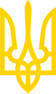 ЗАКОН УКРАЇНИПро соціальний і правовий захист військовослужбовців та членів їх сімейІз змінами і доповненнями, внесеними
 Декретом Кабінету Міністрів України
 від 30 квітня 1993 року N 43-93,
Законами України 
від 12 лютого 1997 року N 64/97-ВР,
від 18 вересня 1997 року N 533/97-ВР,
 від 21 вересня 1999 року N 1082-XIV,
 від 17 лютого 2000 року N 1459-III,
 від 23 березня 2000 року N 1577-III,
від 21 грудня 2000 року N 2171-III,
 від 29 травня 2001 року N 2463-III,
 від 20 грудня 2001 року N 2905-III,
 від 7 березня 2002 року N 3111-III,
від 16 січня 2003 року N 429-IV,
 від 3 квітня 2003 року N 662-IV,
 від 27 листопада 2003 року N 1344-IV,
 від 19 лютого 2004 року N 1519-IV,
 від 15 червня 2004 року N 1763-IV,
від 15 червня 2004 року N 1768-IV,
 від 24 червня 2004 року N 1865-IV,
 від 3 березня 2005 року N 2459-IV,
 від 2 червня 2005 року N 2636-IV,
 від 15 грудня 2005 року N 3200-IV,
 від 9 лютого 2006 року N 3428-IV,
 від 4 квітня 2006 року N 3591-IV,
 від 3 листопада 2006 року N 328-V,
 від 19 грудня 2006 року N 489-V,
 від 11 травня 2007 року N 1014-V,
 від 28 грудня 2007 року N 107-VI
(зміни, внесені Законом України від 28 грудня 2007 року N 107-VI,
 діють по 31 грудня 2008 року,
зміни, внесені пунктом 67 розділу II Закону України
 від 28 грудня 2007 року N 107-VI,
визнано такими, що не відповідають Конституції України (є неконституційними),
 згідно з Рішенням Конституційного Суду України
від 22 травня 2008 року N 10-рп/2008),
від 17 березня 2009 року N 1138-VI,
від 14 квітня 2009 року N 1255-VI,
від 11 червня 2009 року N 1510-VI,
від 16 лютого 2010 року N 1900-VI,
 від 8 липня 2011 року N 3668-VI,
 від 18 жовтня 2011 року N 3917-VI,
 від 17 травня 2012 року N 4711-VI,
 від 4 липня 2012 року N 5040-VI,
від 18 вересня 2012 року N 5286-VI,
 від 16 жовтня 2012 року N 5462-VI,
 від 14 травня 2013 року N 224-VII,
 від 27 березня 2014 року N 1166-VII,
 від 27 березня 2014 року N 1169-VII,
від 9 квітня 2014 року N 1194-VII,
від 6 травня 2014 року N 1241-VII,
 від 20 травня 2014 року N 1275-VII,
від 5 червня 2014 року N 1316-VII,
від 20 червня 2014 року N 1543-VII,
від 4 липня 2014 року N 1589-VII,
 від 25 липня 2014 року N 1614-VII,
від 14 жовтня 2014 року N 1697-VII,
від 15 січня 2015 року N 116-VIII,
від 5 лютого 2015 року N 158-VIII,
від 5 березня 2015 року N 242-VIII,
від 18 березня 2015 року N 259-VIII,
від 19 травня 2015 року N 448-VIII,
від 1 липня 2015 року N 567-VIII,
від 15 вересня 2015 року N 683-VIII,
від 6 жовтня 2015 року N 716-VIII,
 від 3 листопада 2015 року N 739-VIII,
 від 3 листопада 2015 року N 742-VIII,
від 12 квітня 2016 року N 1079-VIII,
від 7 липня 2016 року N 1437-VIII,
від 6 вересня 2016 року N 1486-VIII,
від 6 грудня 2016 року N 1774-VIII,
від 17 січня 2017 року N 1812-VIII,
від 6 квітня 2017 року N 2004-VIII,
від 7 листопада 2017 року N 2181-VIII,
від 5 грудня 2017 року N 2225-VIII,
від 8 лютого 2018 року N 2288-VIII,
від 5 квітня 2018 року N 2397-VIII,
від 22 травня 2018 року N 2442-VIII,
від 22 травня 2018 року N 2443-VIII,
від 6 вересня 2018 року N 2522-VIII,
від 18 вересня 2018 року N 2547-VIII,
від 4 березня 2020 року N 524-IX,
від 17 червня 2020 року N 720-IX,
від 17 вересня 2020 року N 912-IX,
від 30 березня 2021 року N 1357-IX,
від 16 липня 2021 року N 1702-IX
(який вводиться в дію з 1 січня 2022 року),
від 30 листопада 2021 року N 1915-IX
(враховуючи зміни, внесені Законом
 України від 15 березня 2022 року N 2131-IX),
від 26 січня 2022 року N 2010-IX,
від 24 березня 2022 року N 2153-IX,
від 1 квітня 2022 року N 2171-IX,
від 27 липня 2022 року N 2459-IX
(зміни, внесені пунктом 1 розділу I Закону України
 від 27 липня 2022 року N 2459-IX, застосовуються до кредитних
 договорів, укладених після набрання чинності зазначеним Законом),
від 29 липня 2022 року N 2488-IX,
від 29 липня 2022 року N 2489-IX
(зміни, внесені пунктом 3 розділу І Закону України
 від 29 липня 2022 року N 2489-IX, застосовуються з 24 лютого 2022 року),
від 29 липня 2022 року N 2490-IX,
від 1 грудня 2022 року N 2822-IX,
від 10 квітня 2023 року N 3022-IX,
від 28 червня 2023 року N 3161-IX
(який застосовується у частині виплати додаткової винагороди з 1 червня 2023 року;
зміни, внесені підпунктом 1 пункту 1 розділу I Закону України
 від 28 червня 2023 року N 3161-IX, набирають чинності з 30 липня 2023 року),
від 6 вересня 2023 року N 3379-IX,
від 22 листопада 2023 року N 3496-IX,
від 9 грудня 2023 року N 3515-IXПоложенням пункту 6 статті 12 дано офіційне тлумачення
 (згідно з Рішенням Конституційного Суду України
 від 3 червня 1999 року N 5-рп/99)Пункт 4 статті 163 визнано таким,
 що не відповідає Конституції України (є неконституційним)
(згідно з Рішенням Конституційного Суду України
 від 6 квітня 2022 року N 1-р(II)/2022)Цей Закон відповідно до Конституції України визначає основні засади державної політики у сфері соціального захисту військовослужбовців та членів їх сімей, встановлює єдину систему їх соціального та правового захисту, гарантує військовослужбовцям та членам їх сімей в економічній, соціальній, політичній сферах сприятливі умови для реалізації їх конституційного обов'язку щодо захисту Вітчизни та регулює відносини у цій галузі.(Закон доповнено преамбулою згідно із
 Законом України від 03.11.2006 р. N 328-V)Розділ I
 ЗАГАЛЬНІ ПОЛОЖЕННЯСтаття 1. Соціальний захист військовослужбовцівСоціальний захист військовослужбовців - діяльність (функція) держави, спрямована на встановлення системи правових і соціальних гарантій, що забезпечують реалізацію конституційних прав і свобод, задоволення матеріальних і духовних потреб військовослужбовців відповідно до особливого виду їх службової діяльності, статусу в суспільстві, підтримання соціальної стабільності у військовому середовищі. Це право на забезпечення їх у разі повної, часткової або тимчасової втрати працездатності, втрати годувальника, безробіття з незалежних від них обставин, у старості, а також в інших випадках, передбачених законом.(стаття 1 у редакції Закону України
 від 03.11.2006 р. N 328-V)Стаття 11. Законодавство про соціальний і правовий захист військовослужбовців та членів їх сімейЗаконодавство про соціальний і правовий захист військовослужбовців та членів їх сімей базується на Конституції України і складається з цього Закону та інших нормативно-правових актів.Якщо міжнародним договором, згода на обов'язковість якого надана Верховною Радою України, встановлені більш високі норми щодо соціального захисту військовослужбовців та членів їх сімей, ніж ті, що містить законодавство України, то застосовуються норми міжнародного договору.(Закон доповнено статтею 11 згідно із
 Законом України від 03.11.2006 р. N 328-V)Стаття 12. Гарантії соціального і правового захисту військовослужбовців та членів їх сімейВійськовослужбовці користуються усіма правами і свободами людини та громадянина, гарантіями цих прав і свобод, закріпленими в Конституції України та законах України, з урахуванням особливостей, встановлених цим та іншими законами.У зв'язку з особливим характером військової служби, яка пов'язана із захистом Вітчизни, військовослужбовцям надаються визначені законом пільги, гарантії та компенсації.(частина друга статті 12 із змінами, внесеними
 згідно із Законом України від 28.12.2007 р. N 107-VI)(зміни, внесені підпунктом 1 пункту 67 розділу II Закону України від 28.12.2007 р. N 107-VI, визнано такими, що не відповідають Конституції України (є неконституційними), згідно з Рішенням Конституційного Суду України від 22.05.2008 р. N 10-рп/2008)Частину третю статті 12 виключено(згідно із Законом України
 від 27.03.2014 р. N 1166-VII)(Закон доповнено статтею 12 згідно із
 Законом України від 03.11.2006 р. N 328-V)Стаття 2. Заборона обмежень прав військовослужбовцівНіхто не вправі обмежувати військовослужбовців та членів їх сімей у правах і свободах, визначених законодавством України.Стаття 3. Сфера дії цього Закону1. Дія цього Закону поширюється на:1) військовослужбовців Збройних Сил України, інших утворених відповідно до законів України військових формувань та правоохоронних органів спеціального призначення (далі - правоохоронних органів), Державної спеціальної служби транспорту, Державної служби спеціального зв'язку та захисту інформації України, які проходять військову службу на території України, і військовослужбовців зазначених вище військових формувань та правоохоронних органів - громадян України, які виконують військовий обов'язок за межами України, та членів їх сімей;(підпункт 1 пункту 1 статті 3 із змінами, внесеними
 згідно із Законами України від 11.05.2007 р. N 1014-V,
від 09.04.2014 р. N 1194-VII)2) військовослужбовців, які стали особами з інвалідністю внаслідок захворювання, пов'язаного з проходженням військової служби, чи внаслідок захворювання після звільнення їх з військової служби, пов'язаного з проходженням військової служби, та членів їх сімей, а також членів сімей військовослужбовців, які загинули, померли чи пропали безвісти;3) військовозобов'язаних та резервістів, призваних на навчальні (або перевірочні) та спеціальні збори, і членів їх сімей;4) членів добровольчих формувань територіальних громад під час їх участі у заходах підготовки добровольчих формувань територіальних громад, а також виконання ними завдань територіальної оборони України.(пункт 1 статті 3 доповнено підпунктом 4
 згідно із Законом України від 16.07.2021 р. N 1702-IX,
який вводиться в дію з 01.01.2022 р.)2. Дія цього Закону не поширюється на членів сімей військовослужбовців, військовозобов'язаних та резервістів, які загинули чи померли під час проходження військової служби (зборів), проходження служби у резерві внаслідок вчинення ними кримінального чи адміністративного правопорушення, або якщо загибель (смерть) військовослужбовця, військовозобов'язаного чи резервіста сталася внаслідок вчинення ними дій у стані алкогольного, наркотичного або токсичного сп'яніння, чи є наслідком навмисного заподіяння собі військовослужбовцем, військовозобов'язаним чи резервістом тілесного ушкодження.(пункт 2 статті 3 із змінами, внесеними
 згідно із Законом України від 17.06.2020 р. N 720-IX)(стаття 3 із змінами, внесеними згідно із
 Законами України від 21.12.2000 р. N 2171-III,
 від 03.04.2003 р. N 662-IV,
 від 15.12.2005 р. N 3200-IV,
 від 09.02.2006 р. N 3428-IV,
 у редакції Закону України від 03.11.2006 р. N 328-V)3. Дія цього Закону не поширюється на іноземців та осіб без громадянства, які проходять військову службу у Збройних Силах України, крім положень, що стосуються грошового забезпечення та надання відпусток військовослужбовцям.(статтю 3 доповнено пунктом 3 згідно із
 Законом України від 06.10.2015 р. N 716-VIII,
пункт 3 статті 3 у редакції Закону
 України від 06.09.2023 р. N 3379-IX)Стаття 4. Забезпечення виконання законодавства щодо соціального і правового захисту військовослужбовців та членів їх сімейЗабезпечення виконання цього Закону, інших нормативно-правових актів щодо соціального і правового захисту військовослужбовців та членів їх сімей покладається на органи державної влади та органи місцевого самоврядування.(стаття 4 у редакції Закону України
 від 03.11.2006 р. N 328-V)Розділ II
 ПРАВА ВІЙСЬКОВОСЛУЖБОВЦІВСтаття 5. Забезпечення громадянських прав і свобод військовослужбовцівВійськовослужбовці - громадяни України, які проходять службу на території України, беруть участь у всеукраїнському і місцевих референдумах, обирають і можуть бути обраними до відповідних місцевих рад та інших виборних державних органів згідно з Конституцією України. На них поширюються положення Закону України "Про вибори Президента Української РСР".(частина перша статті 5 із змінами, внесеними
 згідно із Законом України від 03.03.2005 р. N 2459-IV)Військовослужбовцям, які балотуються кандидатами у народні депутати, депутати місцевих рад, їх командири (начальники) повинні створювати належні умови для здійснення цього права.(частина друга статті 5 із змінами, внесеними
 згідно із Законом України від 03.03.2005 р. N 2459-IV)Військовослужбовці, обрані на виборні посади до місцевих рад, на яких вони працюють на постійній основі, прикомандировуються до відповідних місцевих рад із залишенням на військовій службі. Час роботи військовослужбовця на виборній посаді в місцевій раді, на якій він працює на постійній основі, зараховується до вислуги років на військовій службі. Після закінчення строку повноважень у місцевій раді військовослужбовець направляється в розпорядження військового формування, де він проходив службу до обрання, для подальшого проходження служби на попередній посаді, а за її відсутності - на іншій рівноцінній посаді.(частина третя статті 5 у редакції
 Закону України від 03.03.2005 р. N 2459-IV)Народний депутат України, який є військовослужбовцем, на строк виконання депутатських повноважень прикомандировується до Верховної Ради України із залишенням на строк виконання депутатських повноважень на військовій службі. Після закінчення повноважень народного депутата України він направляється в установленому порядку в розпорядження відповідного військового формування для подальшого проходження служби на попередній або, за його згодою, на іншій, не нижчій ніж попередня, посаді.(статтю 5 доповнено новою частиною четвертою
згідно із Законом України від 19.02.2004 р. N 1519-IV,
 у зв'язку з цим частини четверту - шосту
 вважати відповідно частинами п'ятою - сьомою)Військовослужбовці мають право створювати свої громадські об'єднання відповідно до законодавства України. Військовослужбовці не можуть бути членами будь-яких політичних партій або організацій чи рухів. Організація військовослужбовцями страйків і участь в їх проведенні не допускається.Частину шосту статті 5 виключено(згідно із Законом України
 від 11.05.2007 р. N 1014-V)Частину сьому статті 5 виключено(згідно із Законом України
 від 11.05.2007 р. N 1014-V)Стаття 6. Реалізація військовослужбовцями права на свободу світогляду і віросповідання1. Військовослужбовці вправі сповідувати будь-яку релігію або не сповідувати ніякої, відкрито висловлювати свої релігійні або атеїстичні переконання. Командири (начальники) військових з'єднань та частин надають можливість військовослужбовцям брати участь у богослужіннях та релігійних обрядах у вільний від виконання обов'язків військової служби час.(пункт 1 статті 6 із змінами, внесеними згідно із
 Законом України від 16.02.2010 р. N 1900-VI)2. Можливість брати участь у богослужіннях та релігійних обрядах під час виконання обов'язків військової служби надається військовослужбовцям з дозволу командира (начальника) військового з'єднання чи частини.(статтю 6 доповнено новою частиною другою
 згідно із Законом України від 30.11.2021 р. N 1915-IX,
враховуючи зміни, внесені Законом
 України від 15.03.2022 р. N 2131-IX,
у зв'язку з цим частини другу - шосту
 вважати відповідно частинами третьою - сьомою)3. Військовослужбовці не мають права відмовлятися або ухилятися від виконання обов'язків військової служби з мотивів релігійних переконань та використовувати службові повноваження для релігійної чи атеїстичної пропаганди.4. Військовослужбовці мають право на придбання, володіння і використання релігійної літератури будь-якою мовою, а також інших предметів та матеріалів релігійного призначення. Ніхто не має права перешкоджати задоволенню військовослужбовцями своїх релігійних потреб.5. Держава не несе зобов'язань щодо задоволення потреб військовослужбовців, пов'язаних з їх релігійними переконаннями та відправленням релігійних обрядів.6. Особам, релігійні переконання яких перешкоджають проходженню строкової військової служби, надається право на проходження альтернативної (невійськової) служби відповідно до Закону України "Про альтернативну (невійськову) службу".7. Створення релігійних організацій в органах військового управління, військових з'єднаннях та частинах забороняється.(пункт 7 статті 6 із змінами, внесеними згідно із
 Законом України від 16.02.2010 р. N 1900-VI)(стаття 6 у редакції Закону
 України від 11.05.2007 р. N 1014-V)Стаття 7. Недоторканність військовослужбовцяВійськовослужбовцю гарантується недоторканність особи. Він не може бути арештований інакше, як на підставі судового рішення.(стаття 7 із змінами, внесеними згідно із
 Законом України від 03.11.2006 р. N 328-V)Стаття 8. Основні права військовослужбовців, пов'язані з проходженням служби1. Використання військовослужбовців для виконання завдань, не пов'язаних з військовою службою, забороняється та тягне за собою відповідальність згідно із законом. Військовослужбовці можуть залучатися до участі у ліквідації наслідків аварій, катастроф, стихійного лиха та в інших окремих випадках лише за рішенням Верховної Ради України.(абзац перший пункту 1 статті 8 із змінами, внесеними
 згідно із Законом України від 15.06.2004 р. N 1768-IV)Час перебування громадян України на військовій службі зараховується до їх страхового стажу, стажу роботи, стажу роботи за спеціальністю, а також до стажу державної служби. Час проходження строкової військової служби та військової служби за призовом осіб офіцерського складу, а також час проходження військової служби в особливий період, що оголошується відповідно до Закону України "Про оборону України", зараховуються до стажу роботи, що дає право на призначення пенсії за віком на пільгових умовах, якщо на момент призову на строкову військову службу, військову службу за призовом осіб офіцерського складу, військову службу в особливий період, що оголошується відповідно до Закону України "Про оборону України", особа навчалася за фахом у професійно-технічному навчальному закладі, працювала за професією або займала посаду, що дає право на призначення пенсії за віком на пільгових умовах. Час навчання в професійно-технічному навчальному закладі, час проходження строкової військової служби, а також час проходження військової служби в особливий період, що оголошується відповідно до Закону України "Про оборону України", які зараховуються до стажу роботи, що дає право на призначення пенсії за віком на пільгових умовах, не повинні перевищувати наявного стажу роботи, що дає право на пенсію за віком на пільгових умовах. Час проходження військовослужбовцями військової служби в особливий період, що оголошується відповідно до Закону України "Про оборону України", зараховується до їх вислуги років, стажу роботи, стажу роботи за спеціальністю, а також до стажу державної служби на пільгових умовах у порядку, який визначається Кабінетом Міністрів України.(абзац другий пункту 1 статті 8 із змінами, внесеними
 згідно із Законами України від 02.06.2005 р. N 2636-IV,
 від 03.11.2006 р. N 328-V,
від 05.06.2014 р. N 1316-VII,
у редакції Закону України
 від 05.03.2015 р. N 242-VIII,
із змінами, внесеними згідно із
 Законом України від 15.09.2015 р. N 683-VIII)Військовослужбовцям гарантується свобода наукової, технічної та художньої творчості.Абзац четвертий пункту 1 статті 8 виключено(згідно із Законом України
 від 11.05.2007 р. N 1014-V)У разі тимчасового заміщення військовослужбовцем вищестоящої командної посади оплата провадиться у встановленому порядку по заміщуваній посаді.2. Військовослужбовці (крім військовослужбовців строкової військової служби та військової служби за призовом осіб офіцерського складу) не можуть бути звільнені з військової служби до набуття права на пенсію за вислугу років, крім випадків, коли їхня служба припиняється (розривається) у зв'язку із закінченням строку контракту, у зв'язку з прямим підпорядкуванням близькій особі або у зв'язку із систематичним невиконанням умов контракту командуванням чи у зв'язку із систематичним невиконанням умов контракту військовослужбовцем, за віком, за власним бажанням, за станом здоров'я, через службову невідповідність, у зв'язку із скороченням штатів або проведенням організаційних заходів, у зв'язку з обвинувальним вироком суду, що набрав законної сили, яким призначено покарання у вигляді позбавлення чи обмеження волі, позбавлення військового звання, позбавлення права займати певні посади, у зв'язку з набранням законної сили рішенням суду щодо притягнення до відповідальності за корупційне правопорушення або адміністративне правопорушення, пов'язане з корупцією, у зв'язку з позбавленням військового звання в дисциплінарному порядку, на підставах, визначених частиною другою статті 36 Закону України "Про розвідку", а також через сімейні обставини або з інших поважних причин, перелік яких визначається Кабінетом Міністрів України.(абзац перший пункту 2 статті 8 у редакції
 Закону України від 17.05.2012 р. N 4711-VI,
 із змінами, внесеними згідно із
Законами України від 14.05.2013 р. N 224-VII,
від 15.09.2015 р. N 683-VIII,
від 04.03.2020 р. N 524-IX,
від 17.09.2020 р. N 912-IX)У разі незаконного звільнення з військової служби або переміщення по службі військовослужбовець, який проходить військову службу за контрактом або перебуває на кадровій військовій службі, підлягає поновленню на військовій службі на попередній або за його згодою на іншій, не нижчій, ніж попередня, посаді. Посада вважається нижчою, якщо за цією посадою штатним розписом передбачено нижче військове звання, а за умови рівних звань - менший посадовий оклад. У разі якщо штатним розписом передбачено два військових звання або диференційовані посадові оклади, до уваги береться вище військове звання або вищий посадовий оклад. У разі заподіяння йому таким звільненням (переміщенням) моральної шкоди вона може бути відшкодована за рішенням суду.У разі поновлення на військовій службі (посаді) орган, який прийняв рішення про таке поновлення, одночасно вирішує питання про виплату військовослужбовцю матеріального і грошового забезпечення за час вимушеного прогулу або різниці за час виконання військового обов'язку на нижчеоплачуваній посаді, які він недоотримав внаслідок незаконного звільнення (переміщення). Цей період зараховується військовослужбовцю до вислуги років (як у календарному, так і у пільговому обчисленні) та до терміну, встановленого для присвоєння чергового військового звання.(пункт 2 статті 8 у редакції
 Закону України від 03.11.2006 р. N 328-V)3. За військовослужбовцями строкової служби та військової служби за призовом осіб офіцерського складу, які до призову працювали на підприємствах, в установах і організаціях, незалежно від форм власності і господарювання, зберігається при звільненні з військової служби право на працевлаштування їх в тримісячний строк на те ж підприємство, в установу чи організацію або їх правонаступники на посаду, не нижчу за ту, яку вони займали до призову на військову службу. Протягом місяця з дня взяття на військовий облік за місцем проживання осіб, звільнених із строкової військової служби, орган праці та соціального захисту населення за поданням територіального центру комплектування та соціальної підтримки в порядку, який встановлюється Кабінетом Міністрів України, надає їм матеріальну допомогу в розмірі середньої місячної заробітної плати за останнім місцем роботи за рахунок коштів державного бюджету. Вони користуються за інших рівних умов переважним правом на залишення на роботі при скороченні чисельності або штату працівників у зв'язку із змінами в організації виробництва і праці протягом двох років з дня звільнення із строкової військової служби та військової служби за призовом осіб офіцерського складу.(абзац перший пункту 3 статті 8 із змінами, внесеними
 згідно із Законами України від 03.11.2006 р. N 328-V,
 від 28.12.2007 р. N 107-VI)(зміни, внесені підпунктом 2 пункту 67 розділу II Закону України від 28.12.2007 р. N 107-VI, визнано такими, що не відповідають Конституції України (є неконституційними), згідно з Рішенням Конституційного Суду України від 22.05.2008 р. N 10-рп/2008)(абзац перший пункту 3 статті 8 із змінами, внесеними
 згідно із Законами України від 15.09.2015 р. N 683-VIII,
від 30.03.2021 р. N 1357-IX)Військовослужбовці строкової служби та військової служби за призовом осіб офіцерського складу, сім'ї яких втратили годувальника і не мають інших працездатних членів та членів сім'ї з самостійним заробітком, звільняються з військової служби достроково.(абзац другий пункту 3 статті 8 із змінами, внесеними
 згідно із Законом України від 15.09.2015 р. N 683-VIII)(установлено, що норми і положення пункту 3 статті 8 застосовуються у порядку та розмірах, встановлених Кабінетом Міністрів України, виходячи з наявних фінансових ресурсів державного і місцевого бюджетів та бюджетів фондів загальнообов'язкового державного соціального страхування, згідно із Законом України від 28.12.2014 р. N 80-VIII)(установлено, що норми і положення пункту 3 статті 8 застосовуються у порядку та розмірах, встановлених Кабінетом Міністрів України, виходячи з наявних фінансових ресурсів державного і місцевих бюджетів та бюджету Фонду соціального страхування України, згідно із Законом України від 25.12.2015 р. N 928-VIII)4. Забезпечення зайнятості осіб, звільнених з військової служби без права на пенсію, провадиться відповідно до законодавства України про зайнятість населення.5. Держава забезпечує соціальну та професійну адаптацію військовослужбовців, які звільняються у зв'язку із скороченням штатів або проведенням організаційних заходів, за станом здоров'я, а також військовослужбовців строкової військової служби, які до призову на строкову військову службу не були працевлаштовані, в разі відповідного звернення зазначених осіб. У разі необхідності соціальну та професійну адаптацію проходять також члени сімей військовослужбовців за їх зверненням. Адаптація зазначеної категорії осіб провадиться центральним органом виконавчої влади, що реалізує державну політику у сферах зайнятості населення та трудової міграції, трудових відносин, соціального захисту населення, за рахунок коштів державного бюджету.(абзац перший пункту 5 статті 8 у редакції
 Закону України від 03.11.2006 р. N 328-V,
 із змінами, внесеними згідно із
 Законом України від 16.10.2012 р. N 5462-VI)Військовослужбовцям, які мають вислугу військової служби не менше 10 років та позитивні службові характеристики, дозволяється, починаючи з 1 січня 2005 року, протягом останнього року перед звільненням з військової служби проходити професійну перепідготовку (тривалістю не менше 500 годин), без стягнення з них платні за навчання та із збереженням забезпечення усіма видами забезпечення в порядку та на умовах, які визначаються Міністерством оборони України, у центрах перепідготовки та працевлаштування всіх форм власності за рахунок службового часу.(пункт 5 статті 8 доповнено абзацом другим
 згідно із Законом України від 15.06.2004 р. N 1763-IV)Право на соціальну та професійну адаптацію також мають особи, які звільняються або звільнені з військової служби з числа ветеранів війни, осіб, які мають особливі заслуги перед Батьківщиною, члени сімей таких осіб, члени сімей загиблих (померлих) ветеранів війни, члени сімей загиблих (померлих) Захисників та Захисниць України, визначені Законом України "Про статус ветеранів війни, гарантії їх соціального захисту". Організація соціальної та професійної адаптації зазначеної категорії осіб провадиться центральним органом виконавчої влади, що забезпечує формування та реалізує державну політику у сфері соціального захисту ветеранів війни, осіб, які мають особливі заслуги перед Батьківщиною, постраждалих учасників Революції Гідності, членів сімей таких осіб і членів сімей загиблих (померлих) ветеранів війни, членів сімей загиблих (померлих) Захисників та Захисниць України. Порядок та умови забезпечення соціальної та професійної адаптації визначаються Кабінетом Міністрів України.(пункт 5 статті 8 доповнено абзацом третім
 згідно із Законом України від 29.07.2022 р. N 2488-IX)6. Військовослужбовці, які були призвані на військову службу під час мобілізації, на особливий період, за призовом осіб із числа резервістів в особливий період, мають переважне право на укладення контракту на проходження військової служби після завершення особливого періоду.(статтю 8 доповнено пунктом 6 згідно із
 Законом України від 20.05.2014 р. N 1275-VII,
пункт 6 статті 8 у редакції Закону
 України від 30.03.2021 р. N 1357-IX)Стаття 81. Право військовослужбовців на вибір місця проживання і виїзд за кордон1. Військовослужбовці при звільненні з військової служби мають право на вибір місця проживання в будь-якому населеному пункті України або в іншій державі відповідно до законів та міжнародних договорів, згода на обов'язковість яких надана Верховною Радою України.2. Військовослужбовці мають рівне з іншими громадянами України право на виїзд за кордон у порядку, встановленому законом.(Закон доповнено статтею 81 згідно із
 Законом України від 11.05.2007 р. N 1014-V)Стаття 9. Грошове забезпечення військовослужбовців1. Держава гарантує військовослужбовцям достатнє матеріальне, грошове та інші види забезпечення в обсязі, що відповідає умовам військової служби, стимулює закріплення кваліфікованих військових кадрів.Центральний орган виконавчої влади, що реалізує державну політику у сфері праці та соціальної політики, інші центральні органи виконавчої влади відповідно до їх компетенції розробляють та вносять у встановленому порядку пропозиції щодо грошового забезпечення військовослужбовців.(пункт 1 статті 9 доповнено абзацом другим
 згідно із Законом України від 16.10.2012 р. N 5462-VI)2. До складу грошового забезпечення входять:посадовий оклад, оклад за військовим званням;щомісячні додаткові види грошового забезпечення (підвищення посадового окладу, надбавки, доплати, винагороди, які мають постійний характер, премія);одноразові додаткові види грошового забезпечення.3. Грошове забезпечення визначається залежно від посади, військового звання, тривалості, інтенсивності та умов військової служби, кваліфікації, наукового ступеня і вченого звання військовослужбовця.Грошове забезпечення підлягає індексації відповідно до закону.4. Грошове забезпечення виплачується у розмірах, що встановлюються Кабінетом Міністрів України, та повинно забезпечувати достатні матеріальні умови для комплектування Збройних Сил України, інших утворених відповідно до законів України військових формувань та правоохоронних органів кваліфікованим особовим складом, враховувати характер, умови служби, стимулювати досягнення високих результатів у службовій діяльності.Порядок виплати грошового забезпечення визначається Міністром оборони України, керівниками центральних органів виконавчої влади, що мають у своєму підпорядкуванні утворені відповідно до законів України військові формування та правоохоронні органи, керівниками розвідувальних органів України.Порядок і розміри грошового забезпечення військовослужбовців, відряджених до державних органів, підприємств, установ, організацій, а також державних та комунальних навчальних закладів для виконання завдань в інтересах оборони держави та її безпеки із залишенням на військовій службі, визначаються Кабінетом Міністрів України.(пункт 4 статті 9 доповнено абзацом третім
 згідно із Законом України від 05.04.2018 р. N 2397-VIII)5. За військовослужбовцями, які тимчасово проходять військову службу за межами України, зберігається виплата грошового забезпечення в національній валюті та виплачується винагорода в іноземній валюті за нормами і в порядку, що визначаються Кабінетом Міністрів України.6. За військовослужбовцями, захопленими в полон або заручниками, а також інтернованими в нейтральних державах або безвісно відсутніми, зберігаються виплати в розмірі посадового окладу за останнім місцем служби, окладу за військовим званням, надбавки за вислугу років, інших щомісячних додаткових видів грошового забезпечення постійного характеру та інші види грошового забезпечення з урахуванням зміни вислуги років та норм грошового забезпечення. Сім'ям зазначених військовослужбовців щомісячно виплачується грошове забезпечення, в тому числі додаткові та інші види грошового забезпечення, у порядку та в розмірах, що встановлюються Кабінетом Міністрів України.Дія цього пункту не поширюється на військовослужбовців, які добровільно здалися в полон, самовільно залишили військові частини (місця служби) або дезертирували зі Збройних Сил України, інших утворених відповідно до законів України військових формувань та правоохоронних органів.Грошове забезпечення виплачується таким членам сімей військовослужбовців:дружині (чоловіку), а в разі її (його) відсутності - повнолітнім дітям, які проживають разом з нею (ним), або законним представникам (опікунам, піклувальникам) чи усиновлювачам неповнолітніх дітей (осіб з інвалідністю з дитинства - незалежно від їх віку), а також особам, які перебувають на утриманні військовослужбовців, або батькам військовослужбовців рівними частками, якщо військовослужбовці не перебувають у шлюбі і не мають дітей. Виплата грошового забезпечення цим членам сімей здійснюється до повного з'ясування обставин захоплення військовослужбовців у полон або заручниками, інтернування військовослужбовців або їх звільнення, або визнання їх у встановленому законом порядку безвісно відсутніми чи померлими. У всіх випадках виплата грошового забезпечення здійснюється не більше ніж до дня виключення військовослужбовця зі списків особового складу військової частини.У разі індексації грошового забезпечення, в тому числі додаткового та інших видів грошового забезпечення, військовослужбовців Збройних Сил України, інших утворених відповідно до законів України військових формувань та правоохоронних органів грошове забезпечення членам сімей військовослужбовців, захоплених у полон або заручниками, а також інтернованих у нейтральних державах або безвісно відсутніх, виплачується з урахуванням такої індексації - з дня прийняття рішення про проведення такої індексації. Порядок та умови перерахунку розміру грошового забезпечення, в тому числі додаткового та інших видів грошового забезпечення, військовослужбовців Збройних Сил України, інших утворених відповідно до законів України військових формувань та правоохоронних органів встановлюються Кабінетом Міністрів України.(пункт 6 статті 9 у редакції
 Закону України від 06.09.2016 р. N 1486-VIII)7. Пункт 7 статті 9 виключено(пункт 7 статті 9 із змінами, внесеними згідно із
 Законом України від 16.10.2012 р. N 5462-VI,
виключено згідно із Законом
 України від 05.04.2018 р. N 2397-VIII)(стаття 9 із змінами, внесеними згідно із
 Законами України від 17.02.2000 р. N 1459-III,
від 23.03.2000 р. N 1577-III,
від 21.12.2000 р. N 2171-III,
 від 29.05.2001 р. N 2463-III,
 від 07.03.2002 р. N 3111-III,
 від 03.04.2003 р. N 662-IV,
 від 15.12.2005 р. N 3200-IV,
у редакції Закону України від 03.11.2006 р. N 328-V,
із змінами, внесеними згідно із
 Законом України від 14.04.2009 р. N 1255-VI)8. Військовослужбовцям Сил спеціальних операцій Збройних Сил України встановлюється спеціальна надбавка, що входить до щомісячних додаткових видів грошового забезпечення.(статтю 9 доповнено пунктом 8 згідно із
 Законом України від 07.07.2016 р. N 1437-VIII)Стаття 91. Продовольче, речове та інше забезпечення військовослужбовців1. Продовольче забезпечення військовослужбовців здійснюється за нормами і в терміни, що встановлюються Кабінетом Міністрів України.Речове забезпечення військовослужбовців здійснюється за нормами і в терміни, що визначаються відповідно Міністерством оборони України, у тому числі для Державної спеціальної служби транспорту, іншими центральними органами виконавчої влади, що мають у своєму підпорядкуванні військові формування, Головою Служби безпеки України, начальником Управління державної охорони України, Головою Служби зовнішньої розвідки України, Головою Державної служби спеціального зв'язку та захисту інформації України, а порядок грошової компенсації вартості за неотримане речове майно визначається Кабінетом Міністрів України.(абзац другий пункту 1 статті 91 із змінами, внесеними
 згідно із Законом України від 05.12.2017 р. N 2225-VIII)(пункт 1 статті 91 у редакції
 Закону України від 01.07.2015 р. N 567-VIII)За військовослужбовцями, відрядженими до державних органів, підприємств, установ, організацій, а також державних та комунальних навчальних закладів, зберігаються продовольче, речове та інші види забезпечення, передбачені цією статтею, гарантії та пільги, що надаються за рахунок коштів, призначених у Державному бюджеті України на утримання Збройних Сил України, інших утворених відповідно до законів України військових формувань та правоохоронних органів спеціального призначення та Державної служби спеціального зв'язку та захисту інформації України.(пункт 1 статті 91 доповнено абзацом третім
 згідно із Законом України від 05.04.2018 р. N 2397-VIII)Порядок здійснення всіх видів матеріального забезпечення військовослужбовців, відряджених до державних органів, підприємств, установ, організацій, а також державних та комунальних навчальних закладів, та виплати грошової компенсації вартості за речове майно, що не отримано такими військовослужбовцями, встановлюється Кабінетом Міністрів України.(пункт 1 статті 91 доповнено абзацом четвертим
 згідно із Законом України від 05.04.2018 р. N 2397-VIII)2. Пункт 2 статті 91 виключено(дію пункту 2 статті 91 зупинено на 2007 рік
 згідно із Законом України від 19.12.2006 р. N 489-V)
(пункт 2 статті 91 виключено згідно із
 Законом України від 28.12.2007 р. N 107-VI)(зміни, внесені підпунктом 3 пункту 67 розділу II Закону України від 28.12.2007 р. N 107-VI, визнано такими, що не відповідають Конституції України (є неконституційними), згідно з Рішенням Конституційного Суду України від 22.05.2008 р. N 10-рп/2008)3. При переїзді військовослужбовців, які проходять військову службу за контрактом, а також тих, хто перебуває на кадровій військовій службі та військовій службі за призовом осіб офіцерського складу, на нове місце військової служби в інший населений пункт, у зв'язку з призначенням на військову посаду, зарахуванням до військового навчального закладу, термін навчання в якому становить не менше шести місяців, або у зв'язку з передислокацією військової частини їм виплачується:(абзац перший пункту 3 статті 91 із змінами, внесеними
 згідно із Законом України від 15.09.2015 р. N 683-VIII)1) підйомна допомога в розмірі місячного грошового забезпечення на військовослужбовця і 50 відсотків місячного грошового забезпечення на кожного члена сім'ї військовослужбовця, який переїжджає з ним на нове місце військової служби;2) добові, встановлені Кабінетом Міністрів України для працівників, які перебувають у відрядженні, за кожний день перебування в дорозі на військовослужбовця та кожного члена сім'ї військовослужбовця, який переїжджає разом з ним.(Закон доповнено статтею 91 згідно із
 Законом України від 03.11.2006 р. N 328-V)(установлено, що норми і положення статті 91 застосовуються у порядку та розмірах, встановлених Кабінетом Міністрів України, виходячи з наявних фінансових ресурсів державного і місцевого бюджетів та бюджетів фондів загальнообов'язкового державного соціального страхування, згідно із Законом України від 08.07.2010 р. N 2456-VI, враховуючи зміни, внесені Законом України від 28.12.2014 р. N 79-VIII, згідно із Законом України від 28.12.2014 р. N 80-VIII)(установлено, що норми і положення статті 91 застосовуються у порядку та розмірах, встановлених Кабінетом Міністрів України, виходячи з наявних фінансових ресурсів державного і місцевих бюджетів та бюджету Фонду соціального страхування України, згідно із Законом України від 25.12.2015 р. N 928-VIII)Стаття 92. Додаткова винагорода військовослужбовцям під час дії воєнного стануПід час дії воєнного стану військовослужбовцям щомісячно виплачується додаткова винагорода на умовах, у розмірах та в порядку, встановлених Кабінетом Міністрів України.(Закон доповнено статтею 92 згідно із
 Законом України від 28.06.2023 р. N 3161-IX,
який застосовується у частині
 виплати додаткової винагороди з 01.06.2023 р.)Стаття 10. Службовий час і час відпочинку військовослужбовців1. Загальна тривалість службового часу військовослужбовців на тиждень не може перевищувати нормальної тривалості робочого часу за відповідний період, визначеної законодавством України, за винятком випадків, передбачених пунктом 5 цієї статті.2. Розподіл службового часу військовослужбовців протягом доби і протягом тижня у військових частинах здійснюється таким чином, щоб забезпечити у військовій частині постійну бойову готовність і проведення занять з бойової підготовки та створити умови для підтримання порядку, військової дисципліни та виховання військовослужбовців, підвищення їх культурного рівня, всебічного побутового обслуговування, відпочинку і харчування.3. Розподіл службового часу військовослужбовців визначається розпорядком дня, який затверджує відповідний командир (начальник) у порядку, визначеному статутами Збройних Сил України, з додержанням встановленої загальної тривалості щотижневого службового часу.4. Для військовослужбовців, крім військовослужбовців строкової військової служби, встановлюється п'ятиденний робочий тиждень з двома вихідними днями, а для військовослужбовців строкової військової служби і курсантів (слухачів) вищих військових навчальних закладів та курсантів закладів вищої освіти, які мають у своєму складі військові інститути, факультети військової підготовки, кафедри військової підготовки, відділення військової підготовки, закладів фахової передвищої військової освіти, навчальних центрів (частин) - шестиденний робочий тиждень з одним вихідним днем.5. Військові навчання, походи кораблів, бойові стрільби та бойове чергування, несення служби в добовому наряді та інші заходи, пов'язані із забезпеченням боєготовності військових частин, здійснюються без обмеження загальної тривалості службового часу.6. Вихідні, святкові та неробочі дні є днями відпочинку для всього особового складу, крім військовослужбовців, залучених до виконання службових обов'язків. Ці дні згідно з планами, а також вільний від занять час відводяться для відпочинку, проведення культурно-освітньої роботи, спортивних заходів та ігор. Військовослужбовцям, крім військовослужбовців строкової військової служби та курсантів (слухачів) вищих військових навчальних закладів, які виконували службові обов'язки у вихідні, святкові та неробочі дні, відповідний час для відпочинку надається командиром (начальником), як правило, протягом наступного тижня. Військовослужбовцям строкової військової служби, курсантам (слухачам) вищих військових навчальних закладів при виконанні обов'язків військової служби у зазначені дні час відпочинку встановлюється відповідним командиром (начальником).(стаття 10 у редакції Закону України
 від 03.11.2006 р. N 328-V)Стаття 101. Право військовослужбовців на відпустки. Порядок надання військовослужбовцям відпусток та відкликання з них1. Військовослужбовцям, крім військовослужбовців строкової військової служби, надаються щорічні основні відпустки із збереженням грошового, матеріального забезпечення та наданням грошової допомоги на оздоровлення у розмірі місячного грошового забезпечення. Тривалість щорічної основної відпустки для військовослужбовців, які мають вислугу в календарному обчисленні до 10 років, становить 30 календарних днів; від 10 до 15 років - 35 календарних днів; від 15 до 20 років - 40 календарних днів; понад 20 календарних років - 45 календарних днів, без урахування часу, необхідного для проїзду в межах України до місця проведення відпустки та назад, але не більше двох діб в один кінець. Святкові та неробочі дні при визначенні тривалості щорічних основних відпусток не враховуються.(пункт 1 статті 101 у редакції Закону
 України від 22.05.2018 р. N 2442-VIII)2. Щорічна основна відпустка надається протягом календарного року. В особливих випадках з дозволу прямого начальника, уповноваженого Міністром оборони України, керівниками центральних органів виконавчої влади, які відповідно до закону здійснюють керівництво військовими формуваннями, утвореними відповідно до законів України, керівниками правоохоронних органів та керівниками розвідувальних органів України, щорічна основна відпустка за минулий рік надається в першому кварталі наступного року, якщо раніше її не було надано.Військовослужбовцям, крім військовослужбовців строкової військової служби, тривалість щорічної основної відпустки в році початку військової служби обчислюється з розрахунку 1/12 частини тривалості відпустки, на яку вони мають право відповідно до пункту 1 цієї статті, за кожний повний місяць служби до кінця календарного року. При цьому військовослужбовцям, які мають право на відпустку тривалістю 10 календарних днів і більше, оплачується вартість проїзду до місця проведення відпустки і назад в межах України у порядку, встановленому Кабінетом Міністрів України. Відпустка тривалістю менш як 10 календарних днів за бажанням військовослужбовця може бути надана йому одночасно із щорічною основною відпусткою в наступному році. У такому самому порядку надається щорічна основна відпустка і військовослужбовцям, які перебували у відпустці по догляду за дитиною до досягнення нею трирічного віку.(абзац другий пункту 2 статті 101 із змінами, внесеними
 згідно із Законами України від 19.05.2015 р. N 448-VIII,
від 15.09.2015 р. N 683-VIII,
від 06.09.2023 р. N 3379-IX)3. За бажанням військовослужбовців, крім курсантів (слухачів) вищих військових навчальних закладів, а також закладів вищої освіти, які мають у своєму складі військові інститути, факультети військової підготовки, кафедри військової підготовки, відділення військової підготовки, закладів фахової передвищої військової освіти, щорічна основна відпустка може надаватися їм частинами, не більше двох, за умови, що основна безперервна її частина становитиме не менше 15 календарних днів.(пункт 3 статті 101 із змінами, внесеними згідно із
 Законом України від 19.05.2015 р. N 448-VIII)4. Військовослужбовцям, виконання обов'язків військової служби яких пов'язано з підвищеним нервово-емоційним та інтелектуальним навантаженням або здійснюється в особливих природних географічних, геологічних, кліматичних і екологічних умовах та умовах підвищеного ризику для життя і здоров'я, крім військовослужбовців строкової військової служби, надається щорічна додаткова відпустка із збереженням грошового та матеріального забезпечення. Тривалість такої щорічної додаткової відпустки визначається залежно від часу проходження служби в цих умовах та не може перевищувати 15 календарних днів.Перелік місцевостей з особливими природними географічними, геологічними, кліматичними, екологічними умовами, військових посад, виконання обов'язків військової служби яких пов'язано з підвищеним нервово-емоційним та інтелектуальним навантаженням, ризиком для життя і здоров'я, а також порядок надання та тривалість щорічної додаткової відпустки залежно від часу проходження служби в зазначених умовах визначаються Кабінетом Міністрів України.Військовослужбовцям, які одночасно мають право на отримання щорічної додаткової відпустки, передбаченої абзацом першим цього пункту та іншими законами, щорічна додаткова відпустка із збереженням грошового та матеріального забезпечення надається за однією з підстав за вибором військовослужбовця.5. Військовослужбовцям, які захворіли під час щорічної основної або щорічної додаткової відпустки, зазначена відпустка продовжується після одужання на кількість невикористаних днів цієї відпустки.6. Курсантам (слухачам) вищих військових навчальних закладів, а також закладів вищої освіти, які мають у своєму складі військові інститути, факультети військової підготовки, кафедри військової підготовки, відділення військової підготовки, закладів фахової передвищої військової освіти, щороку надаються канікулярні відпустки: зимова - тривалістю до 14 календарних днів та літня - 30 календарних днів. Тривалість таких відпусток не залежить від вислуги років.У разі наявності навчальної заборгованості у курсантів вищих військових навчальних закладів, а також закладів вищої освіти, які мають у своєму складі військові інститути, факультети військової підготовки, кафедри військової підготовки, відділення військової підготовки, закладів фахової передвищої військової освіти, канікулярна відпустка надається їм після ліквідації заборгованості в межах строків, установлених графіком навчального процесу. При цьому тривалість літньої відпустки не може бути меншою ніж 15 календарних днів.Курсантам (слухачам) вищих військових навчальних закладів, а також закладів вищої освіти, які мають у своєму складі військові інститути, факультети військової підготовки, кафедри військової підготовки, відділення військової підготовки, закладів фахової передвищої військової освіти, крім канікулярних відпусток, зазначених в абзаці першому цього пункту, можуть надаватися додаткові відпустки для лікування у зв'язку з хворобою або за сімейними обставинами в порядку, передбаченому пунктами 9 - 11 цієї статті.7. Військовослужбовцям, які перебувають у довготривалому відрядженні за межами України, крім військовослужбовців строкової військової служби, дозволяється за їх бажанням об'єднувати щорічні основні відпустки за два роки. У цьому разі загальна тривалість об'єднаної відпустки не може перевищувати 90 календарних днів.8. Військовослужбовцям, крім військовослужбовців строкової військової служби, додаткові відпустки у зв'язку з навчанням, творчі відпустки та соціальні відпустки надаються відповідно до Закону України "Про відпустки". Інші додаткові відпустки надаються їм на підставах та в порядку, визначених відповідними законами України.У разі якщо Законом України "Про відпустки" або іншими законами України передбачено надання додаткових відпусток без збереження заробітної плати, такі відпустки військовослужбовцям надаються без збереження грошового забезпечення.9. Відпустка за сімейними обставинами без збереження грошового забезпечення надається військовослужбовцю у таких випадках:1) укладення ним шлюбу - тривалістю до 10 календарних днів;2) тяжкого стану здоров'я або смерті рідних по крові або по шлюбу:а) дружини (чоловіка), батька (матері), вітчима (мачухи), сина (дочки), пасинка (падчерки), рідного брата (рідної сестри) військовослужбовця, батька (матері) подружжя або особи, на вихованні якої перебував військовослужбовець, - тривалістю до 7 календарних днів без урахування часу, необхідного для проїзду до місця проведення відпустки та назад;б) інших рідних - тривалістю до 3 календарних днів без урахування часу, необхідного для проїзду до місця проведення відпустки та назад;3) пожежі або іншого стихійного лиха, яке спіткало сім'ю військовослужбовця або осіб, зазначених у підпункті 2 цього пункту, - тривалістю до 15 календарних днів без урахування часу, необхідного для проїзду до місця проведення відпустки та назад;4) в інших виняткових випадках, коли присутність військовослужбовця в сім'ї необхідна, за рішенням командира (начальника) військової частини - тривалістю до 3 календарних днів без урахування часу, необхідного для проїзду до місця проведення відпустки та назад. Така відпустка може надаватися один раз протягом календарного року.10. За рішенням командира (начальника) військової частини військовослужбовцям, крім військовослужбовців строкової військової служби, можуть надаватися відпустки за сімейними обставинами та з інших поважних причин без збереження грошового забезпечення загальною тривалістю не більш як 15 календарних днів на рік.11. Військовослужбовцю на підставі висновку військово-лікарської комісії надається відпустка для лікування у зв'язку з хворобою або відпустка для лікування після поранення (контузії, травми або каліцтва) із збереженням грошового та матеріального забезпечення. Тривалість такої відпустки визначається характером захворювання, поранення (контузії, травми або каліцтва). Відпустка надається без урахування часу, необхідного для проїзду в межах України до місця проведення відпустки та назад, але не більше двох діб в один кінець. Загальний час безперервного перебування військовослужбовця в закладах охорони здоров'я та у відпустці для лікування у зв'язку з хворобою або у відпустці для лікування після поранення (контузії, травми або каліцтва) становить не менше тижня та не може перевищувати в цілому чотирьох місяців підряд (крім випадків, коли законодавством передбачено більш тривалі строки перебування на лікуванні). У разі направлення військовослужбовця на лікування за кордон у порядку, встановленому Кабінетом Міністрів України, загальний час його перебування на лікуванні за кордоном, включаючи час переміщення з одного іноземного закладу охорони здоров'я до іншого та час очікування між плановими хірургічними втручаннями, не може перевищувати дванадцяти місяців підряд.(абзац перший пункту 11 статті 101 у редакції
Закону України від 06.09.2023 р. N 3379-IX)Після закінчення встановленого абзацом першим цього пункту строку безперервного перебування на лікуванні у закладах охорони здоров'я та у відпустці для лікування у зв'язку з хворобою або у відпустці для лікування після поранення (контузії, травми або каліцтва) військовослужбовець підлягає огляду військово-лікарською комісією для вирішення питання про придатність його до військової служби.Після видання наказу про звільнення військовослужбовця з військової служби відпустка для лікування у зв'язку з хворобою або відпустка для лікування після поранення (контузії, травми або каліцтва) не надається.(пункт 11 статті 101 у редакції
 Закону України від 28.06.2023 р. N 3161-IX,
який застосовується у частині
 виплати додаткової винагороди з 01.06.2023 р.)12. Військовослужбовцям строкової військової служби за весь період проходження військової служби надається відпустка тривалістю 10 календарних днів без урахування часу, необхідного для проїзду до місця проведення відпустки та назад, але не раніш як через 3 місяці проходження ними строкової військової служби.(пункт 12 статті 101 у редакції
 Закону України від 15.01.2015 р. N 116-VIII)13. Дружині (чоловіку) військовослужбовця щорічна основна відпустка за її бажанням надається у зручний для неї (нього) час одночасно із щорічною основною відпусткою військовослужбовця.14. Військовослужбовцям, крім військовослужбовців строкової військової служби, які звільняються з військової служби, за винятком осіб, які звільняються зі служби за віком, станом здоров'я, у зв'язку з прямим підпорядкуванням близькій особі та у зв'язку із скороченням штатів або проведенням організаційних заходів, щорічна основна відпустка надається з розрахунку 1/12 частини тривалості відпустки, на яку вони мають право відповідно до пункту 1 цієї статті за кожний повний місяць служби в році звільнення. При цьому, якщо тривалість відпустки таких військовослужбовців становить більш як 10 календарних днів, їм оплачується вартість проїзду до місця проведення відпустки і назад до місця служби або до обраного місця проживання в межах України у порядку, встановленому Кабінетом Міністрів України.(абзац перший пункту 14 статті 101 із змінами, внесеними
 згідно із Законами України від 17.05.2012 р. N 4711-VI,
від 04.03.2020 р. N 524-IX)Військовослужбовцям, крім військовослужбовців строкової військової служби, які звільняються зі служби за віком, станом здоров'я, у зв'язку з прямим підпорядкуванням близькій особі та у зв'язку із скороченням штатів або проведенням організаційних заходів, щорічні основні відпустки та додаткові відпустки в рік звільнення надаються на строки, установлені пунктами 1 та 4 цієї статті.(абзац другий пункту 14 статті 101 із змінами, внесеними
 згідно із Законами України від 17.05.2012 р. N 4711-VI,
від 04.03.2020 р. N 524-IX)У рік звільнення зазначених в абзацах першому та другому цього пункту військовослужбовців зі служби у разі невикористання ними щорічної основної або додаткової відпустки їм виплачується грошова компенсація за всі не використані за час проходження військової служби дні щорічних основної та додаткової відпусток, а також додаткової відпустки військовослужбовцям, які мають дітей або повнолітню дитину - особу з інвалідністю з дитинства підгрупи А I групи, та додаткової відпустки, передбаченої статтею 162 Закону України "Про відпустки".(абзац третій пункту 14 статті 101 у редакції
Закону України від 06.09.2023 р. N 3379-IX)У разі звільнення військовослужбовця до закінчення календарного року, за який він уже використав щорічну основну та щорічну додаткову відпустки, за винятком осіб, які звільняються зі служби за віком, станом здоров'я, у зв'язку з прямим підпорядкуванням близькій особі або у зв'язку із скороченням штатів або проведенням організаційних заходів, на підставі наказу командира (начальника) військового з'єднання чи частини, керівника органу військового управління, вищого військового навчального закладу, установи та організації провадиться відрахування із грошового забезпечення за дні відпустки, що були використані в рахунок тієї частини календарного року, яка залишилася після звільнення військовослужбовця.(абзац четвертий пункту 14 статті 101 із змінами, внесеними
 згідно із Законами України від 16.02.2010 р. N 1900-VI,
 від 17.05.2012 р. N 4711-VI,
від 04.03.2020 р. N 524-IX)У разі смерті військовослужбовця відрахування з його грошового забезпечення за використані дні відпустки не провадяться.Військовослужбовцям, крім військовослужбовців строкової військової служби, накази про звільнення яких підписано в минулому році, але не виключеним із списків військової частини, відпустки за період служби в поточному році не надаються.15. У разі звільнення військовослужбовців зі служби (крім звільнення через службову невідповідність, у зв'язку з обвинувальним вироком суду, що набрав законної сили, яким призначено покарання у виді позбавлення волі, обмеження волі, позбавлення військового звання чи позбавлення права займати певні посади, у зв'язку з набранням законної сили рішенням суду щодо притягнення до відповідальності за адміністративне правопорушення, пов'язане з корупцією, у зв'язку з позбавленням військового звання в дисциплінарному порядку, а також у зв'язку із систематичним невиконанням умов контракту військовослужбовцем) та невикористання ними щорічної основної відпустки за їх бажанням надається невикористана відпустка з наступним звільненням їх зі служби. Датою звільнення військовослужбовця зі служби у такому разі є останній день відпустки.(абзац перший пункту 15 статті 101 із змінами, внесеними
 згідно із Законами України від 17.05.2012 р. N 4711-VI,
 від 14.05.2013 р. N 224-VII,
від 04.03.2020 р. N 524-IX)У разі звільнення військовослужбовця зі служби у зв'язку із закінченням строку контракту невикористана ним щорічна основна відпустка за його бажанням може надаватися й тоді, коли час цієї відпустки повністю або частково перевищує строк контракту. У цьому випадку дія такого контракту продовжується до закінчення відпустки.16. Відкликання військовослужбовців із щорічної основної відпустки дозволяється лише у разі оголошення мобілізації, введення воєнного чи надзвичайного стану в Україні або в окремих її місцевостях, а в інших випадках - за рішенням Міністра оборони України, керівників центральних органів виконавчої влади та інших державних органів, які відповідно до закону здійснюють керівництво військовими формуваннями, утвореними відповідно до законів України, керівників правоохоронних органів та керівників розвідувальних органів України, їх заступників та Головнокомандувача Збройних Сил України, а також командувачів відповідних військових формувань, які за посадою не є керівниками центральних органів виконавчої влади.(абзац перший пункту 16 статті 101 із змінами, внесеними
 згідно із Законом України від 16.02.2010 р. N 1900-VI,
у редакції Закону України від 06.09.2023 р. N 3379-IX)У разі відкликання військовослужбовця із щорічної основної відпустки невикористана її частина надається йому, як правило, в поточному році. Якщо невикористана частина відпустки становить 10 календарних днів і більше, військовослужбовцю оплачується вартість проїзду до місця проведення відпустки і назад в межах України, але не далі пункту перебування, з якого його було відкликано.(Закон доповнено статтею 101 згідно із
 Законом України від 03.11.2006 р. N 328-V,
 стаття 101 у редакції Закону
 України від 11.05.2007 р. N 1014-V)17. В особливий період з моменту оголошення мобілізації до часу введення воєнного стану або до моменту прийняття рішення про демобілізацію військовослужбовцям надаються відпустки, передбачені пунктами першою, шостою та дванадцятою цієї статті, і відпустки за сімейними обставинами та з інших поважних причин. Надання військовослужбовцям відпусток, передбачених пунктом першою цієї статті, здійснюється за умови одночасної відсутності не більше 30 відсотків загальної чисельності військовослужбовців певної категорії відповідного підрозділу. Відпустки за сімейними обставинами та з інших поважних причин військовослужбовцям надаються із збереженням грошового забезпечення тривалістю не більш як 10 календарних днів.(пункт 17 статті 101 у редакції
 Закону України від 15.01.2015 р. N 116-VIII,
із змінами, внесеними згідно із
 Законом України від 29.07.2022 р. N 2490-IX)18. Під час дії воєнного стану військовослужбовцям надається частина щорічної основної відпустки загальною тривалістю не більше 30 календарних днів, а також відпустка за сімейними обставинами та з інших поважних причин із збереженням грошового забезпечення тривалістю не більше 10 календарних днів. Кожна із зазначених відпусток надається без урахування часу, необхідного для проїзду в межах України до місця проведення відпустки та назад, але не більше двох діб в один кінець.Щорічна основна відпустка, зазначена в абзаці першому цього пункту, надається протягом календарного року частинами не більше 15 календарних днів, за умови одночасної відсутності не більше 30 відсотків загальної чисельності військовослужбовців певної категорії відповідного підрозділу.Під час дії воєнного стану курсантам (слухачам) вищих військових навчальних закладів, а також закладів вищої освіти, які мають у своєму складі військові інститути, факультети військової підготовки, кафедри військової підготовки, відділення військової підготовки, закладів фахової передвищої військової освіти надається канікулярна відпустка: зимова - тривалістю не більше 10 календарних днів та літня - не більше 20 календарних днів без урахування часу, необхідного для проїзду в межах України до місця проведення відпустки та назад, але не більше двох діб в один кінець, з урахуванням вимог абзацу другого пункту 6 цієї статті.Під час дії воєнного стану військовослужбовцям строкової військової служби протягом календарного року надається відпустка загальною тривалістю 30 календарних днів без урахування часу, необхідного для проїзду в межах України до місця проведення відпустки та назад, але не більше двох діб в один кінець.Відпустка, зазначена в абзаці четвертому цього пункту, надається протягом календарного року частинами не більше 15 календарних днів, за умови одночасної відсутності не більше 30 відсотків загальної чисельності військовослужбовців строкової військової служби відповідного підрозділу.(пункт 18 статті 101 у редакції Законів
 України від 22.05.2018 р. N 2442-VIII,
від 01.12.2022 р. N 2822-IX,
від 28.06.2023 р. N 3161-IX,
який застосовується у частині
 виплати додаткової винагороди з 01.06.2023 р.)19. Надання військовослужбовцям у періоди, передбачені пунктами 17 і 18 цієї статті, інших видів відпусток припиняється, крім відпустки військовослужбовцям-жінкам у зв'язку з вагітністю та пологами; відпустки для догляду за дитиною до досягнення нею трирічного віку та в разі якщо дитина потребує домашнього догляду - тривалістю, визначеною в медичному висновку, але не більш як до досягнення нею шестирічного віку (якщо обоє батьків є військовослужбовцями, - одному з них за їх рішенням); відпустки для лікування у зв'язку з хворобою або для лікування після поранення (контузії, травми або каліцтва) за висновком (постановою) військово-лікарської комісії.(пункт 19 статті 101 у редакції
 Закону України від 29.07.2022 р. N 2490-IX,
із змінами, внесеними згідно із
 Законом України від 28.06.2023 р. N 3161-IX,
який застосовується у частині
 виплати додаткової винагороди з 01.06.2023 р.)(статтю 101 доповнено пунктом 17 згідно із
 Законом України від 20.05.2014 р. N 1275-VII,
пункт 17 статті 101 замінено пунктами 17 - 19
 згідно із Законом України від 04.07.2014 р. N 1589-VII)20. Військовослужбовцям, які проходять військову службу за призовом під час мобілізації, на особливий період та підлягають звільненню з військової служби у порядку і терміни, визначені рішенням Президента України, або у зв'язку з оголошенням демобілізації, надається відпустка з розрахунку 1/12 частини тривалості відпустки, на яку вони мають право відповідно до пункту 1 цієї статті, за кожний повний місяць служби у році звільнення. При цьому якщо тривалість відпустки таких військовослужбовців становить більш як 10 календарних днів, їм оплачується вартість проїзду до місця проведення відпустки в межах України у порядку, встановленому пунктом 14 цієї статті.У рік звільнення зі служби військовослужбовців, які проходять військову службу за призовом під час мобілізації, на особливий період та підлягають звільненню з військової служби у порядку і терміни, визначені рішенням Президента України, або у зв'язку з оголошенням демобілізації, у разі невикористання ними щорічної основної відпустки їм виплачується грошова компенсація за всі невикористані дні щорічної основної відпустки.У разі звільнення зі служби військовослужбовця, який проходить військову службу за призовом під час мобілізації, на особливий період та підлягає звільненню з військової служби у порядку і терміни, визначені рішенням Президента України, або у зв'язку з оголошенням демобілізації, до закінчення календарного року, за який він вже використав щорічну основну відпустку, провадиться відрахування із грошового забезпечення військовослужбовця за дні відпустки, використані в рахунок тієї частини календарного року, яка залишилася після звільнення військовослужбовця, у порядку, визначеному в абзаці четвертому пункту 14 цієї статті.На військовослужбовців, зазначених у цьому пункті, поширюються гарантії, передбачені абзацами п'ятим та шостим пункту 14 цієї статті.(статтю 101 доповнено пунктом 20 згідно із
 Законом України від 18.03.2015 р. N 259-VIII)201. Військовослужбовцям, які проходять військову службу за призовом осіб із числа резервістів в особливий період та підлягають звільненню з військової служби у порядку і строки, визначені рішенням Верховного Головнокомандувача Збройних Сил України, надається відпустка з розрахунку 1/12 частини тривалості відпустки, на яку вони мають право відповідно до пункту 1 цієї статті, за кожний повний місяць служби у році звільнення. При цьому якщо тривалість відпустки таких військовослужбовців становить більш як 10 календарних днів, їм оплачується вартість проїзду до місця проведення відпустки в межах України у порядку, встановленому пунктом 14 цієї статті.У рік звільнення з військової служби військовослужбовців, які проходять військову службу за призовом осіб із числа резервістів в особливий період та підлягають звільненню з військової служби у порядку і строки, визначені рішенням Верховного Головнокомандувача Збройних Сил України, у разі невикористання ними щорічної основної відпустки їм виплачується грошова компенсація за всі невикористані дні щорічної основної відпустки.У разі звільнення зі служби військовослужбовця, який проходить військову службу за призовом із числа резервістів в особливий період та підлягає звільненню з військової служби у порядку і строки, визначені рішенням Верховного Головнокомандувача Збройних Сил України, до закінчення календарного року, за який він вже використав щорічну основну відпустку, провадиться відрахування із грошового забезпечення військовослужбовця за дні відпустки, використані в рахунок тієї частини календарного року, яка залишилася після звільнення військовослужбовця, у порядку, визначеному в абзаці четвертому пункту 14 цієї статті.На військовослужбовців, зазначених у цьому пункті, поширюються гарантії, передбачені абзацами п'ятим та шостим пункту 14 цієї статті.Військовослужбовцям, які проходять військову службу за призовом осіб із числа резервістів в особливий період, тривалість щорічної основної відпустки в році початку військової служби обчислюється з розрахунку 1/12 частини тривалості відпустки, на яку вони мають право відповідно до пункту 1 цієї статті, за кожний повний місяць служби до кінця календарного року. При цьому військовослужбовцям, які мають право на відпустку тривалістю 10 календарних днів і більше, оплачується вартість проїзду до місця проведення відпустки і назад в межах України у порядку, встановленому Кабінетом Міністрів України. Відпустка тривалістю менш як 10 календарних днів за бажанням військовослужбовця може бути надана йому одночасно із щорічною основною відпусткою в наступному році.(статтю 101 доповнено пунктом 201 згідно із
 Законом України від 30.03.2021 р. N 1357-IX)21. У разі ненадання військовослужбовцям щорічної основної відпустки у зв'язку з настанням періодів, передбачених пунктами 17 і 18 цієї статті, така відпустка надається після закінчення таких періодів. У такому разі дозволяється за бажанням військовослужбовців об'єднувати щорічні основні відпустки, але при цьому загальна тривалість об'єднаної відпустки не може перевищувати 90 календарних днів.(абзац перший пункту 21 статті 101 у редакції
Закону України від 06.09.2023 р. N 3379-IX)Зазначені відпустки можуть бути надані декількома частинами (більше двох), без обмеження тривалості кожної з них.(статтю 101 доповнено пунктом 21 згідно із
 Законом України від 19.05.2015 р. N 448-VIII)22. У разі загибелі (смерті) військовослужбовців грошова компенсація за всі не використані ними за час проходження військової служби дні щорічних основної та додаткової відпусток, а також додаткової відпустки військовослужбовцям, які мають дітей або повнолітню дитину - особу з інвалідністю з дитинства підгрупи А I групи, та додаткової відпустки, передбаченої статтею 162 Закону України "Про відпустки", виплачується членам сімей загиблих (померлих) військовослужбовців, зазначеним в абзаці четвертому пункту 6 статті 9 цього Закону, у порядку, встановленому Кабінетом Міністрів України, а у разі їх відсутності - входить до складу спадщини.(статтю 101 доповнено пунктом 22 згідно із
 Законом України від 06.09.2023 р. N 3379-IX)Стаття 11. Право військовослужбовців на охорону здоров'я, медичну допомогу та біологічне батьківство (материнство)(назва статті 11 у редакції Закону
 України від 22.11.2023 р. N 3496-IX)1. Охорона здоров'я військовослужбовців забезпечується створенням сприятливих санітарно-гігієнічних умов проходження військової служби, побуту та системою заходів з обмеження дії небезпечних факторів військової служби, з урахуванням її специфіки та екологічної обстановки, які здійснюються командирами (начальниками) у взаємодії з місцевими органами виконавчої влади та органами місцевого самоврядування.Турбота про збереження та зміцнення здоров'я військовослужбовців - обов'язок командирів (начальників). На них покладається забезпечення вимог безпеки при проведенні навчань, інших заходів бойової підготовки, під час експлуатації озброєння і військової техніки, проведення робіт та виконання інших обов'язків військової служби.Військовослужбовці, військовозобов'язані та резервісти, які призвані на навчальні (або перевірочні) та спеціальні збори, мають право на безоплатну кваліфіковану медичну допомогу у військово-медичних закладах охорони здоров'я. Військовослужбовці щорічно проходять медичний огляд, щодо них проводяться лікувально-профілактичні заходи.За відсутності за місцем проходження військової служби, навчальних (або перевірочних) і спеціальних зборів або за місцем проживання військовослужбовців військово-медичних закладів охорони здоров'я чи відповідних відділень або спеціального медичного обладнання, а також у невідкладних випадках медична допомога надається державними або комунальними закладами охорони здоров'я за рахунок Міністерства оборони України, інших утворених відповідно до законів України військових формувань та правоохоронних органів.Військовослужбовцям, які постраждали внаслідок Чорнобильської катастрофи, медична допомога, санаторно-курортне лікування та відпочинок надаються відповідно до законодавства.Держава забезпечує безоплатну психологічну допомогу особам, зазначеним у пункті 1 статті 3 цього Закону, які брали безпосередню участь в антитерористичній операції, у здійсненні заходів із забезпечення національної безпеки і оборони, відсічі і стримування збройної агресії Російської Федерації у Донецькій та Луганській областях, у здійсненні заходів, необхідних для забезпечення оборони України, захисту безпеки населення та інтересів держави у зв'язку з військовою агресією Російської Федерації проти України, чи виконували службово-бойові завдання в екстремальних (бойових) умовах. Психологічна допомога організовується психологічними службами військових частин (підрозділів), а в разі потреби здійснюється у військово-медичних закладах охорони здоров'я згідно з порядками, затвердженими центральними органами виконавчої влади, що мають у своєму підпорядкуванні утворені відповідно до законів України військові формування та правоохоронні органи.Особи, стосовно яких згідно із Законом України "Про соціальний і правовий захист осіб, стосовно яких встановлено факт позбавлення особистої свободи внаслідок збройної агресії проти України, та членів їхніх сімей" встановлено факт позбавлення особистої свободи внаслідок збройної агресії проти України, з числа військовослужбовців, учасників бойових дій та прирівняних до них осіб, після їх звільнення обов'язково проходять відновлювальні (постізоляційні, реінтеграційні) заходи, заходи з адаптації, підтримки (супроводу).(пункт 1 статті 11 доповнено новим абзацом сьомим
 згідно із Законом України від 26.01.2022 р. N 2010-IX)Особи, які звільняються або звільнені з військової служби з числа ветеранів війни, осіб, які мають особливі заслуги перед Батьківщиною, члени сімей таких осіб, члени сімей загиблих (померлих) ветеранів війни, члени сімей загиблих (померлих) Захисників і Захисниць України, визначені Законом України "Про статус ветеранів війни, гарантії їх соціального захисту", мають право на безоплатну психологічну допомогу. Організація психологічної допомоги зазначеним особам провадиться центральним органом виконавчої влади, що забезпечує формування та реалізує державну політику у сфері соціального захисту ветеранів війни, осіб, які мають особливі заслуги перед Батьківщиною, постраждалих учасників Революції Гідності, членів сімей таких осіб та членів сімей загиблих (померлих) ветеранів війни, членів сімей загиблих (померлих) Захисників і Захисниць України. Порядок та умови надання психологічної допомоги визначаються Кабінетом Міністрів України.(пункт 1 статті 11 доповнено абзацом шостим
 згідно із Законом України від 03.11.2015 р. N 742-VIII,
абзац шостий пункту 1 статті 11 із змінами, внесеними
 згідно із Законом України від 22.05.2018 р. N 2443-VIII,
замінено двома абзацами згідно із
 Законом України від 24.03.2022 р. N 2153-IX)У період дії воєнного стану військовослужбовці, які брали безпосередню участь у здійсненні заходів, необхідних для забезпечення оборони України, захисту безпеки населення та інтересів держави у зв'язку з військовою агресією Російської Федерації проти України, перебуваючи безпосередньо в районах здійснення зазначених заходів, можуть бути направлені відповідно до висновку військово-лікарської комісії для подальшого надання їм медичної допомоги або проведення медико-психологічної реабілітації до медичних закладів, розташованих за межами України. На зазначених військовослужбовців та супроводжуючий їх медичний персонал не поширюються обмеження щодо виїзду громадян України за межі України. Порядок надання військовослужбовцям медичної допомоги або проведення медико-психологічної реабілітації у медичних закладах за межами України і проведення оплати послуг з надання такої медичної допомоги встановлюється Кабінетом Міністрів України. Відшкодування вартості проїзду та оплати послуг з надання такої медичної допомоги або проведення медико-психологічної реабілітації здійснюється за рахунок коштів державного бюджету, крім випадків надання зазначеної допомоги коштом приймаючої сторони.(пункт 1 статті 11 доповнено абзацом
 згідно із Законом України від 01.04.2022 р. N 2171-IX)У період дії воєнного стану військовослужбовці, визначені у підпункті 1 пункту 1 статті 3 цього Закону, мають право на безоплатне отримання медичної послуги, пов'язаної із забезпеченням реалізації їхнього права на біологічне батьківство (материнство), зокрема на здійснення забору, кріоконсервації та зберігання їхніх репродуктивних клітин на випадок втрати репродуктивної функції при виконанні обов'язків із оборони держави, захисту Вітчизни та інших покладених на них обов'язків відповідно до законодавства, у порядку, встановленому Кабінетом Міністрів України.(пункт 1 статті 11 доповнено абзацом десятим
 згідно із Законом України від 22.11.2023 р. N 3496-IX)(установлено, що:
- на період дії воєнного стану, введеного Указом Президента України від 24.02.2022 р. N 64/2022, затвердженим Законом України від 24.02.2022 р. N 2102-IX, особи рядового і начальницького складу Державної служби України з надзвичайних ситуацій, особи начальницького складу управління спеціальних операцій Національного антикорупційного бюро України, особи рядового і начальницького складу Державної кримінально-виконавчої служби України, які беруть безпосередню участь у бойових діях або забезпечують здійснення заходів з національної безпеки і оборони, відсічі і стримування збройної агресії, користуються правовими і соціальними гарантіями, встановленими абзацом десятим пункту 1 статті 11;
- порядок направлення осіб, на яких поширюється дія Закону України від 22.11.2023 р. N 3496-IX, для отримання медичної послуги, передбаченої абзацом десятим пункту 1 статті 11, встановлюється Кабінетом Міністрів України згідно із Законом України від 22.11.2023 р. N 3496-IX)2. Члени сімей військовослужбовців (крім військовослужбовців строкової військової служби та курсантів (слухачів) вищих військових навчальних закладів, а також закладів вищої освіти, які мають у своєму складі військові інститути, факультети військової підготовки, кафедри військової підготовки, відділення військової підготовки, закладів фахової передвищої військової освіти) за відсутності за місцем їх проживання державних або комунальних закладів охорони здоров'я отримують медичну допомогу у військово-медичних закладах охорони здоров'я.Члени сімей військовослужбовців та осіб, звільнених у запас або у відставку, а також військовослужбовців, які загинули (померли), пропали безвісти, стали особами з інвалідністю під час проходження військової служби або постраждали у полоні в ході бойових дій (війни) чи під час участі в міжнародних операціях з підтримання миру і безпеки, якщо ці особи прослужили у Збройних Силах України, інших утворених відповідно до законів України військових формуваннях та правоохоронних органах не менш як 20 календарних років, мають право на медичне обслуговування у закладах Міністерства оборони України, інших утворених відповідно до законів України військових формувань та правоохоронних органів.(абзац другий пункту 2 статті 11 із змінами, внесеними
 згідно із Законом України від 18.09.2012 р. N 5286-VI)Направлення військовослужбовців та членів їх сімей на лікування за межі України здійснюється на загальних підставах у порядку, встановленому Кабінетом Міністрів України.3. Військовослужбовці (крім військовослужбовців строкової військової служби) та члени їх сімей мають право не більше одного разу на рік на санаторно-курортне лікування та відпочинок у санаторіях, будинках відпочинку, пансіонатах і на туристських базах Міністерства оборони України, інших утворених відповідно до законів України військових формувань та правоохоронних органів з пільговою оплатою вартості путівок у розмірах та порядку, встановлених Кабінетом Міністрів України. Таким же правом користуються члени сімей військовослужбовців, які загинули (померли) або пропали безвісти під час проходження військової служби. До таких членів сімей належать: батьки, дружина (чоловік), неповнолітні діти, а також діти - особи з інвалідністю з дитинства (незалежно від їх віку).(друге речення абзацу першого частини третьої статті 11 набирає чинності з 1 січня 2008 року згідно із Законом України від 03.11.2006 р. N 328-V)(абзац перший пункту 3 статті 11 із змінами, внесеними
 згідно із Законом України від 28.12.2007 р. N 107-VI)(зміни, внесені підпунктом 4 пункту 67 розділу II Закону України від 28.12.2007 р. N 107-VI, визнано такими, що не відповідають Конституції України (є неконституційними), згідно з Рішенням Конституційного Суду України від 22.05.2008 р. N 10-рп/2008)Пільги, передбачені першим реченням абзацу першого цього пункту, надаються військовослужбовцям та членам їх сімей за умови, якщо розмір середньомісячного сукупного доходу сім'ї в розрахунку на одну особу за попередні шість місяців не перевищує трьох прожиткових мінімумів.(пункт 3 статті 11 доповнено новим абзацом другим
 згідно із Законом України від 27.03.2014 р. N 1166-VII,
 у зв'язку з цим абзаци другий - сьомий
 вважати відповідно абзацами третім - восьмим,
абзац другий пункту 3 статті 11 у редакції
 Закону України від 03.11.2015 р. N 739-VIII)Військовослужбовцям, які направляються до санаторно-курортного закладу для продовження лікування відповідно до висновку військово-лікарської комісії після стаціонарного лікування в госпіталі, путівки надаються безоплатно.(абзац третій пункту 3 статті 11 у редакції
Закону України від 12.04.2016 р. N 1079-VIII)У разі направлення до санаторно-курортного закладу для продовження лікування після стаціонарного лікування в госпіталі військовослужбовця, який за станом здоров'я потребує сторонньої допомоги відповідно до висновку військово-лікарської комісії, особі, яка його супроводжує, безоплатно надається путівка до цього санаторно-курортного закладу без права лікування.(пункт 3 статті 11 доповнено новим абзацом четвертим
 згідно із Законом України від 12.04.2016 р. N 1079-VIII)Особою, яка супроводжує військовослужбовця до санаторно-курортного закладу, не може бути особа з інвалідністю I групи та особа, яка не досягла 16-річного віку.(пункт 3 статті 11 доповнено новим абзацом п'ятим
 згідно із Законом України від 12.04.2016 р. N 1079-VIII,
у зв'язку з цим абзаци четвертий - восьмий
 вважати відповідно абзацами шостим - десятим)Військовослужбовці строкової військової служби, курсанти (слухачі) вищих військових навчальних закладів та курсанти закладів вищої освіти, які мають у своєму складі військові інститути, факультети військової підготовки, кафедри військової підготовки, відділення військової підготовки, закладів фахової передвищої військової освіти, навчальних центрів (частин), військовослужбовці-жінки за наявності медичних показань забезпечуються безоплатним санаторно-курортним лікуванням.Військовослужбовці, які отримали захворювання, пов'язане з виконанням обов'язків військової служби, після лікування у військово-медичному закладі охорони здоров'я мають право на позачергове одержання путівок до санаторно-курортних та оздоровчих закладів Міністерства оборони України, інших утворених відповідно до законів України військових формувань та правоохоронних органів.Військовослужбовцям, зайнятим на роботах із шкідливими умовами праці, а також при особливому характері їх служби, військовослужбовцям, які стали особами з інвалідністю внаслідок бойових дій, учасникам бойових дій і прирівняним до них особам путівки для санаторно-курортного лікування надаються у першу чергу.Пенсіонери з числа військовослужбовців, які визнані особами з інвалідністю I та II групи внаслідок захворювання, пов'язаного з проходженням військової служби, забезпечуються путівками для санаторно-курортного лікування незалежно від виду пенсії, яку вони отримують. Особи з інвалідністю III групи, звільнені з військової служби за станом здоров'я, які отримують пенсії по інвалідності, забезпечуються путівками для санаторно-курортного лікування за наявності медичних показань.Порядок забезпечення путівками для санаторно-курортного лікування встановлюється Кабінетом Міністрів України.4. Військовослужбовці, які стали особами з інвалідністю внаслідок бойових дій, а також учасники бойових дій прирівнюються у правах до осіб з інвалідністю та учасників Другої світової війни.(пункт 4 статті 11 із змінами, внесеними згідно із
 Законом України від 22.05.2018 р. N 2443-VIII)5. Військовослужбовці-жінки користуються всіма пільгами, передбаченими законодавством з питань соціального захисту жінок, охорони материнства і дитинства. Ці пільги поширюються на батьків з числа військовослужбовців, які виховують дітей без матері (у разі її смерті, позбавлення батьківських прав, на час перебування у лікувальному закладі охорони здоров'я та в інших випадках відсутності материнського піклування про дітей).6. Військовослужбовці, звільнені з військової служби внаслідок захворювання, пов'язаного з виконанням обов'язків військової служби, члени сімей військовослужбовців приймаються на обстеження і лікування до військово-медичних закладів охорони здоров'я в порядку, встановленому Міністерством оборони України, іншими утвореними відповідно до законів України військовими формуваннями та правоохоронними органами.(стаття 11 із змінами, внесеними згідно із
 Законами України від 21.12.2000 р. N 2171-III,
 від 03.04.2003 р. N 662-IV,
від 15.06.2004 р. N 1768-IV,
 у редакції Закону України від 03.11.2006 р. N 328-V)7. Зміна підпорядкування, перепрофілювання військово-медичних закладів охорони здоров'я, санаторно-курортних та оздоровчих закладів Міністерства оборони України, Служби безпеки України, Державної прикордонної служби України, інших утворених відповідно до законів України військових формувань і правоохоронних органів та відчуження нерухомого майна цих закладів забороняються.(статтю 11 доповнено пунктом 7 згідно із
 Законом України від 17.03.2009 р. N 1138-VI)(установлено, що норми і положення статті 11 застосовуються у порядку та розмірах, встановлених Кабінетом Міністрів України, виходячи з наявних фінансових ресурсів державного і місцевих бюджетів та бюджету Фонду соціального страхування України, згідно із Законом України від 25.12.2015 р. N 928-VIII)(установлено, що норми і положення статті 11 застосовуються у порядку та розмірах, встановлених Кабінетом Міністрів України, виходячи з наявних фінансових ресурсів державного і місцевих бюджетів, згідно із Законом України від 21.12.2016 р. N 1801-VIII)(установлено, що норми і положення статті 11 застосовуються у порядку та розмірах, встановлених Кабінетом Міністрів України з урахуванням наявних фінансових ресурсів державного і місцевих бюджетів, згідно із Законом України від 07.12.2017 р. N 2246-VIII)(установлено, що норми статті 11 застосовуються у порядку та розмірах, встановлених Кабінетом Міністрів України з урахуванням наявних фінансових ресурсів державного і місцевих бюджетів, згідно із Законом України від 23.11.2018 р. N 2629-VIII)(установлено, що норми статті 11 застосовуються у порядку та розмірах, встановлених Кабінетом Міністрів України з урахуванням наявних фінансових ресурсів державного і місцевих бюджетів, згідно із Законом України від 14.11.2019 р. N 294-IX)(установлено, що норми статті 11 застосовуються у порядку та розмірах, що встановлені Кабінетом Міністрів України з урахуванням наявних фінансових ресурсів державного і місцевих бюджетів, згідно із Законом України від 15.12.2020 р. N 1082-IX)Стаття 12. Забезпечення військовослужбовців та членів їх сімей жилими приміщеннями1. Держава забезпечує військовослужбовців жилими приміщеннями або за їх бажанням грошовою компенсацією за належне їм для отримання жиле приміщення на підставах, у межах норм і відповідно до вимог, встановлених Житловим кодексом Української РСР, іншими законами, в порядку, визначеному Кабінетом Міністрів України.(абзац перший пункту 1 статті 12 із змінами, внесеними
 згідно із Законом України від 11.06.2009 р. N 1510-VI,
у редакції Закону України
 від 07.11.2017 р. N 2181-VIII)Військовослужбовці строкової військової служби та військовослужбовці, призвані на військову службу під час мобілізації, на особливий період або на військову службу за призовом осіб із числа резервістів в особливий період, розміщуються в казармах (на кораблях) згідно із Статутом внутрішньої служби Збройних Сил України. За ними зберігаються жилі приміщення, які вони займали до призову на строкову військову службу та військову службу під час мобілізації, на особливий період або на військову службу за призовом осіб із числа резервістів в особливий період. Вони не можуть бути зняті з обліку громадян, які потребують поліпшення житлових умов.(абзац другий пункту 1 статті 12 із змінами, внесеними
 згідно із Законами України від 07.11.2017 р. N 2181-VIII,
від 30.03.2021 р. N 1357-IX)Військовослужбовці (крім військовослужбовців строкової військової служби) та члени їх сімей, які проживають разом з ними, забезпечуються службовими жилими приміщеннями, що повинні відповідати вимогам житлового законодавства.Військовослужбовцям, які мають вислугу на військовій службі 20 років і більше, та членам їх сімей надаються жилі приміщення для постійного проживання або за їх бажанням грошова компенсація за належне їм для отримання жиле приміщення. Такі жилі приміщення або грошова компенсація надаються їм один раз протягом усього часу проходження військової служби за умови, що ними не було використано право на безоплатну приватизацію житла з урахуванням особливостей, визначених пунктом 10 цієї статті.(абзац четвертий пункту 1 статті 12 у редакції
 Закону України від 11.06.2009 р. N 1510-VI,
із змінами, внесеними згідно із
 Законом України від 18.09.2018 р. N 2547-VIII)У разі відсутності службового жилого приміщення військовослужбовці рядового, сержантського і старшинського складу, які проходять військову службу за контрактом і не перебувають у шлюбі, розміщуються безплатно в спеціально пристосованих казармах у розташуванні військової частини, а сімейні - у сімейних гуртожитках. Житлово-побутові умови в таких казармах повинні відповідати вимогам, які пред'являються до гуртожитків, що призначені для проживання одиноких громадян. У разі відсутності можливості розміщення зазначених військовослужбовців у спеціально пристосованих казармах у розташуванні військової частини та сімейних гуртожитках військова частина зобов'язана орендувати для військовослужбовців та членів їх сімей жиле приміщення або за їх бажанням виплачувати грошову компенсацію за піднайом (найом) жилого приміщення. Для військовослужбовців офіцерського складу у разі відсутності службового жилого приміщення військова частина зобов'язана орендувати житло для забезпечення ним військовослужбовців та членів їх сімей або за їх бажанням виплачувати грошову компенсацію за піднайом (найом) жилого приміщення. Розмір і порядок виплати військовослужбовцям грошової компенсації за піднайом (найом) ними жилих приміщень визначаються Кабінетом Міністрів України.(абзац п'ятий пункту 1 статті 12 із змінами, внесеними
 згідно із Законом України від 07.11.2017 р. N 2181-VIII,
у редакції Закону України
 від 08.02.2018 р. N 2288-VIII)Курсантам вищих військових навчальних закладів та закладів вищої освіти, які мають у своєму складі військові інститути, факультети військової підготовки, кафедри військової підготовки, відділення військової підготовки, закладів фахової передвищої військової освіти, які мають сім'ї, надається жила площа в сімейних гуртожитках. У разі відсутності таких гуртожитків їм виплачується за місцем проходження військової служби грошова компенсація за піднайом (найом) жилого приміщення.Абзац сьомий пункту 1 статті 12 виключено(згідно із Законом України
 від 07.11.2017 р. N 2181-VIII)За військовослужбовцями, які проходять військову службу за призовом осіб офіцерського складу, зберігаються жилі приміщення, які вони займали до призову на військову службу. Такі військовослужбовці не можуть бути зняті з обліку громадян, які потребують поліпшення житлових умов, та зараховані на квартирний облік у військовій частині за місцем проходження служби.(пункт 1 статті 12 доповнено абзацом восьмим
 згідно із Законом України від 15.09.2015 р. N 683-VIII)Військовослужбовці, які проходять військову службу за призовом осіб офіцерського складу, та члени їх сімей, які проживають разом з ними, забезпечуються службовими жилими приміщеннями, що повинні відповідати вимогам житлового законодавства, якщо вони не займали жилих приміщень за місцем проходження служби.(пункт 1 статті 12 доповнено абзацом дев'ятим
 згідно із Законом України від 15.09.2015 р. N 683-VIII)У разі відсутності службового жилого приміщення військовослужбовці, які проходять військову службу за призовом осіб офіцерського складу і не перебувають у шлюбі, розміщуються у гуртожитках, призначених для проживання одиноких громадян, а сімейні - у сімейних гуртожитках.(пункт 1 статті 12 доповнено абзацом десятим
 згідно із Законом України від 15.09.2015 р. N 683-VIII)У разі відсутності жилих приміщень для проживання військова частина зобов'язана орендувати житло для забезпечення ним військовослужбовців, які проходять військову службу за призовом осіб офіцерського складу, та членів їх сімей або за бажанням військовослужбовця виплачувати йому грошову компенсацію за піднайом (найом) жилого приміщення.(пункт 1 статті 12 доповнено абзацом одинадцятим
 згідно із Законом України від 15.09.2015 р. N 683-VIII)Військовослужбовці, які проходять військову службу за призовом осіб офіцерського складу, та члени їх сімей зобов'язані вивільнити займане ними службове жиле приміщення у двотижневий строк з дня виключення зазначених військовослужбовців із списків особового складу військової частини.(пункт 1 статті 12 доповнено абзацом дванадцятим
 згідно із Законом України від 15.09.2015 р. N 683-VIII)2. За військовослужбовцями, які вступили на військову службу за контрактом, зберігається право на жилу площу, яку вони займали до вступу на військову службу. Вони не можуть бути зняті з обліку громадян, які потребують поліпшення житлових умов, за попереднім місцем проживання.3. Військовослужбовцям, які вступили на військову службу за контрактом відповідно до частини четвертої статті 20 або продовжили військову службу за контрактом відповідно до частини десятої статті 23 Закону України "Про військовий обов'язок і військову службу", жилі приміщення надаються позачергово за рахунок військових формувань за місцем проходження військової служби. При цьому для військовослужбовців, які вступили на військову службу за контрактом відповідно до частини четвертої статті 20 зазначеного Закону, до часу перебування їх на обліку громадян, які потребують поліпшення житлових умов, зараховується час перебування на такому обліку за місцем проживання до прийняття на військову службу за контрактом.Особам, звільненим з військової служби і визнаним особами з інвалідністю внаслідок поранення, контузії, каліцтва, одержаних під час виконання обов'язків військової служби, або захворювання, одержаного під час проходження військової служби, жилі приміщення в населених пунктах, обраних ними для проживання з урахуванням встановленого порядку, надаються позачергово за рахунок військових формувань або органів виконавчої влади, в яких вони перебувають на обліку громадян, які потребують поліпшення житлових умов.(абзац перший пункту 3 статті 12 замінено двома абзацами
згідно із Законом України від 05.04.2018 р. N 2397-VIII,
у зв'язку з цим абзаци другий та третій
 вважати відповідно абзацами третім та четвертим)У позачерговому порядку в разі потреби поліпшення житлових умов надаються жилі приміщення сім'ям військовослужбовців, які загинули (померли) або пропали безвісти під час проходження військової служби, за місцем їх перебування на обліку громадян, які потребують поліпшення житлових умов.Забезпечення жилими приміщеннями в разі потреби поліпшення житлових умов сімей військовослужбовців, які брали безпосередню участь в антитерористичній операції або забезпеченні її проведення, у здійсненні заходів із забезпечення національної безпеки і оборони, відсічі і стримування збройної агресії Російської Федерації у Донецькій та Луганській областях або забезпеченні їх здійснення та загинули (померли) або пропали безвісти, здійснюється за рахунок коштів державного бюджету в порядку, визначеному Кабінетом Міністрів України.(пункт 3 статті 12 доповнено абзацом четвертим
 згідно із Законом України від 07.11.2017 р. N 2181-VIII,
абзац пункту 3 статті 12 із змінами, внесеними
 згідно із Законом України від 22.05.2018 р. N 2443-VIII)4. За військовослужбовцями, які мають вислугу на військовій службі 20 років і більше, у разі їх направлення для проходження військової служби за межі України або переведення на службу до місцевості, що зазнала інтенсивного радіоактивного забруднення внаслідок Чорнобильської катастрофи, бронюється жила площа, яку займали вони та члени їх сімей, на весь час їх перебування за межами України чи в зазначеній місцевості.5. Військовослужбовцям, а також звільненим з військової служби особам, які стали особами з інвалідністю під час проходження військової служби, та членам їх сімей, які перебувають на їх утриманні, батькам та членам сімей військовослужбовців, які загинули (померли) або пропали безвісти під час проходження військової служби, надається 50-відсоткова знижка плати за користування житлом (квартирної плати) та плати за комунальні послуги (водопостачання, газ, електрична, теплова енергія та інші послуги) в жилих будинках усіх форм власності в межах встановлених норм, передбачених законодавством.Особам, звільненим з військової служби, які стали особами з інвалідністю під час проходження військової служби, надається 50-відсоткова знижка плати за встановлення і користування квартирним телефоном.Пільги, передбачені абзацом першим цього пункту, надаються військовослужбовцям і членам їх сімей, які перебувають на їх утриманні, за умови, якщо розмір середньомісячного сукупного доходу сім'ї в розрахунку на одну особу за попередні шість місяців не перевищує величини доходу, який дає право на податкову соціальну пільгу, у порядку, визначеному Кабінетом Міністрів України.(абзаци третій та четвертий пункту 5 статті 12 із змінами,
 внесеними згідно із Законом України від 28.12.2007 р. N 107-VI,
 з роз'ясненнями Рішення Конституційного
 Суду України від 22.05.2008 р. N 10-рп/2008,
 замінено абзацом згідно із Законом
 України від 27.03.2014 р. N 1166-VII)6. Військовослужбовці, які мають вислугу на військовій службі не менше 17 років та потребують поліпшення житлових умов, мають право на одержання земельної ділянки для будівництва та обслуговування жилого будинку, господарських будівель і споруд в населених пунктах, обраних ними для проживання з урахуванням встановленого порядку.Органи місцевого самоврядування зобов'язані надавати земельні ділянки та в межах визначених законом повноважень допомогу в будівництві військовослужбовцям, батькам та членам сімей військовослужбовців, які загинули (померли) або пропали безвісти під час проходження військової служби, а також звільненим з військової служби особам, які стали особами з інвалідністю під час проходження військової служби, якщо вони виявили бажання побудувати приватні жилі будинки.7. Військовослужбовці, які мають вислугу на військовій службі 20 років і більше та потребують поліпшення житлових умов, мають право на одержання кредитів на індивідуальне житлове будівництво або придбання приватного жилого будинку (квартири) на строк до 20 років з погашенням загальної суми та відсоткових ставок за кредитами за рахунок коштів, призначених у державному бюджеті на утримання Збройних Сил України, Служби безпеки України, інших утворених відповідно до законів України військових формувань. Зазначений кредит надається військовослужбовцю тільки один раз протягом усього часу проходження ним військової служби.Порядок та умови надання військовослужбовцям кредитів на індивідуальне житлове будівництво або придбання приватного жилого будинку (квартири) визначаються Кабінетом Міністрів України.8. Військовослужбовці, які мають вислугу на військовій службі 20 років і більше, у разі звільнення з військової служби за станом здоров'я, віком, у зв'язку із скороченням штатів, а також звільнені з військової служби особи, які стали особами з інвалідністю I чи II групи, члени сімей військовослужбовців, які загинули (померли) або пропали безвісти під час проходження військової служби, мають право на безплатне одержання у приватну власність жилого приміщення, яке вони займають у будинках державного житлового фонду.9. Військовослужбовці, що перебувають на обліку громадян, які потребують поліпшення житлових умов, при звільненні з військової служби в запас за станом здоров'я або якщо вони на час звільнення мають вислугу військової служби не менше 20 років, або у відставку, а також у зв'язку зі скороченням штатів чи проведенням інших організаційних заходів, у разі неможливості їх використання на військовій службі, залишаються на цьому обліку у військовій частині до одержання житла з державного житлового фонду або за їх бажанням грошової компенсації за належне їм для отримання жиле приміщення, а в разі її розформування - у територіальних центрах комплектування та соціальної підтримки і відповідних квартирно-експлуатаційних органах та користуються правом позачергового одержання житла. Військовослужбовцям, які мають вислугу на військовій службі 20 років і більше, та членам їх сімей надаються жилі приміщення для постійного проживання або за їх бажанням грошова компенсація за належне їм для отримання жиле приміщення. Військовослужбовці, які набули право на пенсію відповідно до Закону України "Про пенсійне забезпечення осіб, звільнених з військової служби, та деяких інших осіб", залишаються на такому обліку та користуються правом позачергового одержання житла.(абзац перший пункту 9 статті 12 із змінами, внесеними
 згідно із Законом України від 11.06.2009 р. N 1510-VI,
у редакції Закону України від 30.03.2021 р. N 1357-IX)У разі смерті особи, звільненої з військової служби в запас або у відставку на підставах, зазначених у абзаці першому цієї частини, яка відповідно до законодавства мала право на першочергове (позачергове) одержання житла, її сім'я зберігає право на одержання житла в тому самому порядку.(стаття 12 із змінами, внесеними згідно із
Законом України від 18.09.97 р. N 533/97-ВР,
  Рішенням Конституційного
 Суду України від 03.06.99 р. N 5-рп/99,
 у редакції Закону
 України від 24.06.2004 р. N 1865-IV)10. Військовослужбовці, які проходили військову службу на територіях Автономної Республіки Крим, міста Севастополя, Донецької та Луганської областей, що визнані тимчасово окупованими, та продовжують службу у військових формуваннях України, а також члени їх сімей, які проживають разом із ними, отримали статус внутрішньо переміщених осіб і відповідно до вимог цієї статті забезпечені службовими жилими приміщеннями або їм надано жилі приміщення для постійного проживання на таких територіях, або які мають у приватній власності жилі приміщення, розташовані на таких територіях, якщо право власності на них набуте відповідно до законів України, та які прибули на іншу територію України, забезпечуються жилими приміщеннями або за їх бажанням грошовою компенсацією за належне їм для отримання жиле приміщення за письмовою згодою зазначених осіб та повнолітніх членів їх сімей, посвідченою нотаріально. Відмова від права власності на жиле приміщення, розташоване на тимчасово окупованих територіях Автономної Республіки Крим, міста Севастополя, Донецької та Луганської областей, що перебуває у приватній власності таких категорій осіб, здійснюється в порядку, що визначається Кабінетом Міністрів України.Особи, зазначені в абзаці першому цього пункту, які на дату початку тимчасової окупації вказаних територій, визначену законодавством, перебували на обліку осіб, які потребують поліпшення житлових умов, забезпечуються жилими приміщеннями з урахуванням попереднього часу перебування на квартирному обліку в порядку, що визначається Кабінетом Міністрів України.Право власності на жиле приміщення, розташоване на тимчасово окупованих територіях Автономної Республіки Крим, міста Севастополя, Донецької та Луганської областей, що перебуває у приватній власності осіб, зазначених в абзаці першому цього пункту, набуває орган, до повноважень якого належить поліпшення житлових умов таких категорій осіб на іншій території України, в порядку, що визначається Кабінетом Міністрів України.(статтю 12 доповнено пунктом 10 згідно із
 Законом України від 18.09.2018 р. N 2547-VIII)(установлено, що норми і положення статті 12 застосовуються у порядку та розмірах, встановлених Кабінетом Міністрів України, виходячи з наявних фінансових ресурсів державного і місцевого бюджетів та бюджетів фондів загальнообов'язкового державного соціального страхування, згідно із Законом України від 28.12.2014 р. N 80-VIII)(установлено, що норми і положення статті 12 застосовуються у порядку та розмірах, встановлених Кабінетом Міністрів України, виходячи з наявних фінансових ресурсів державного і місцевих бюджетів та бюджету Фонду соціального страхування України, згідно із Законом України від 25.12.2015 р. N 928-VIII)(установлено, що норми і положення статті 12 застосовуються у порядку та розмірах, встановлених Кабінетом Міністрів України, виходячи з наявних фінансових ресурсів державного і місцевих бюджетів, згідно із Законом України від 21.12.2016 р. N 1801-VIII)(установлено, що норми і положення статті 12 застосовуються у порядку та розмірах, встановлених Кабінетом Міністрів України з урахуванням наявних фінансових ресурсів державного і місцевих бюджетів, згідно із Законом України від 07.12.2017 р. N 2246-VIII)(установлено, що норми статті 12 застосовуються у порядку та розмірах, встановлених Кабінетом Міністрів України з урахуванням наявних фінансових ресурсів державного і місцевих бюджетів, згідно із Законом України від 23.11.2018 р. N 2629-VIII)(установлено, що норми статті 12 застосовуються у порядку та розмірах, встановлених Кабінетом Міністрів України з урахуванням наявних фінансових ресурсів державного і місцевих бюджетів, згідно із Законом України від 14.11.2019 р. N 294-IX)(установлено, що норми статті 12 застосовуються у порядку та розмірах, що встановлені Кабінетом Міністрів України з урахуванням наявних фінансових ресурсів державного і місцевих бюджетів, згідно із Законом України від 15.12.2020 р. N 1082-IX)Стаття 13. Право військовослужбовців та членів їх сімей на освіту1. Військовослужбовці мають право на навчання (у тому числі на отримання післядипломної освіти) у військових навчальних закладах, відповідних підрозділах підготовки, перепідготовки та підвищення кваліфікації військовослужбовців. Військовослужбовцям, які прийняті на військову службу за контрактом осіб офіцерського складу після здобуття базової або повної вищої освіти за державним замовленням, дозволяється навчатися в інших вищих навчальних закладах без відриву від служби після проходження ними строку служби, який дорівнює часу їхнього навчання для здобуття попередньої вищої освіти. Іншим категоріям військовослужбовців, крім військовослужбовців строкової військової служби та військової служби за призовом осіб офіцерського складу, дозволяється навчатися в інших вищих навчальних закладах без відриву від служби в порядку, визначеному відповідними положеннями про проходження військової служби громадянами України.(пункт 1 статті 13 із змінами, внесеними
 згідно із Законами України від 11.05.2007 р. N 1014-V,
від 15.09.2015 р. N 683-VIII)2. Особи, які були призвані на строкову військову службу та військову службу за призовом осіб офіцерського складу в період навчання у вищих навчальних закладах I - IV рівнів акредитації, при звільненні з військової служби зараховуються для продовження навчання до того навчального закладу, де вони навчалися до призову на військову службу, незалежно від форми навчання.(пункт 2 статті 13 із змінами, внесеними згідно із
 Законом України від 15.09.2015 р. N 683-VIII)3. При зміні військовослужбовцями, які проходять військову службу за контрактом, або тими, хто перебуває на кадровій військовій службі, місця проходження військової служби, а також при звільненні з військової служби за віком, станом здоров'я чи у зв'язку із скороченням штатів або проведенням організаційних заходів члени їх сімей, які навчаються (виховуються) у державних навчальних закладах, мають право переводитися до державних навчальних закладів, найближчих до нового місця проходження військової служби або місця проживання.4. Дітям військовослужбовців за місцем проживання їх сімей у першочерговому порядку надаються місця у загальноосвітніх та дошкільних навчальних закладах і дитячих оздоровчих таборах незалежно від форм власності.5. Особа, у якої один з батьків є військовослужбовцем, який має вислугу в календарному обчисленні 20 років і більше, особа, у якої один з батьків є громадянином, звільненим з військової служби за віком, за станом здоров'я чи у зв'язку із скороченням штатів або проведенням організаційних заходів, вислуга років у календарному обчисленні якого становить 20 років і більше, особа, у якої один з батьків є військовослужбовцем, який став особою з інвалідністю внаслідок захворювання, пов'язаного з проходженням військової служби, користується переважним правом зарахування до військових ліцеїв, ліцеїв з посиленою військово-фізичною підготовкою, до вищих військових навчальних закладів та закладів вищої освіти, які мають у своєму складі військові інститути, факультети військової підготовки, кафедри військової підготовки, відділення військової підготовки, закладів фахової передвищої військової освіти, за умов успішного складання іспитів та відповідності іншим вимогам і правилам прийому до цих навчальних закладів, протягом трьох років після здобуття необхідного для вступу рівня загальної середньої освіти.Особа, у якої один з батьків (усиновлювачів) був військовослужбовцем, який загинув чи визнаний судом безвісно відсутньою особою при виконанні ним обов'язків військової служби, протягом трьох років після здобуття відповідної загальної середньої освіти зараховується поза конкурсом за особистим вибором спеціальності до державних і комунальних вищих та професійно-технічних навчальних закладів України для навчання за рахунок коштів державного і місцевих бюджетів.(пункт 5 статті 13 у редакції
 Закону України від 20.06.2014 р. N 1543-VII)(стаття 13 у редакції Закону України
 від 03.11.2006 р. N 328-V)Стаття 14. Пільги військовослужбовцям та членам їх сімей1. Військовослужбовці мають право на безоплатний проїзд:1) залізничним, повітряним, водним та автомобільним (за винятком таксі) транспортом:а) у відрядження;б) у відпустку в межах України;в) при переведенні на нове місце проходження військової служби або у зв'язку з передислокацією військової частини;г) до місця проживання, обраного при звільненні з військової служби в межах України;(підпункт 1 пункту 1 статті 14 із змінами, внесеними
 згідно із Законом України від 11.05.2007 р. N 1014-V)Пільги, передбачені підпунктом "б" підпункту 1 цього пункту, надаються за умови, якщо розмір середньомісячного сукупного доходу сім'ї в розрахунку на одну особу за попередні шість місяців не перевищує величини доходу, який дає право на податкову соціальну пільгу, у порядку, визначеному Кабінетом Міністрів України.(підпункт 1 пункту 1 статті 14 доповнено абзацом
 шостим згідно із Законом України від 27.03.2014 р. N 1166-VII)2) всіма видами транспорту загального користування міського, приміського та міжміського сполучення (за винятком таксі) - тільки військовослужбовці строкової військової служби.2. При переведенні військовослужбовців на нове місце проходження військової служби або звільненні з військової служби вони мають право на безоплатне перевезення до 20 тонн особистого майна в контейнерах з попереднього місця проживання до нового залізничним транспортом, а там, де такого виду транспорту немає, - іншими видами транспорту (за винятком повітряного). У разі перевезення особистого майна в окремому вагоні, багажем та дрібною відправкою їм відшкодовуються фактичні витрати, але не більше вартості перевезення майна в контейнері вагою 20 тонн.3. Члени сімей військовослужбовців (крім військовослужбовців строкової військової служби) мають право на безоплатний проїзд залізничним, повітряним, водним та автомобільним (за винятком таксі) транспортом:1) від місця проживання до місця проходження військової служби військовослужбовця у зв'язку з його переведенням;2) до місця проведення відпустки військовослужбовцем в межах України;(підпункт 2 пункту 3 статті 14 із змінами, внесеними
 згідно із Законом України від 11.05.2007 р. N 1014-V)3) при звільненні військовослужбовця з військової служби, а також у разі загибелі (смерті) військовослужбовця - до обраного місця проживання в межах України.(підпункт 3 пункту 3 статті 14 із змінами, внесеними
 згідно із Законом України від 11.05.2007 р. N 1014-V)Члени сімей військовослужбовців при переїзді до обраного місця проживання у зв'язку із загибеллю (смертю) військовослужбовця мають право на безоплатне перевезення до 20 тонн особистого майна в контейнерах залізничним транспортом, а там, де такого виду транспорту немає, - іншими видами транспорту (за винятком повітряного). У разі перевезення особистого майна в окремому вагоні, багажем та дрібною відправкою їм відшкодовуються фактичні витрати, але не більше вартості перевезення майна в контейнері вагою 20 тонн.Пільги, передбачені підпунктом 2 цього пункту, надаються за умови, якщо розмір середньомісячного сукупного доходу сім'ї в розрахунку на одну особу за попередні шість місяців не перевищує величини доходу, який дає право на податкову соціальну пільгу, у порядку, визначеному Кабінетом Міністрів України.(пункт 3 статті 14 доповнено абзацом шостим
 згідно із Законом України від 27.03.2014 р. N 1166-VII)4. Військовослужбовці, які стали особами з інвалідністю внаслідок бойових дій, учасники бойових дій та прирівняні до них особи, а також батьки військовослужбовців, які загинули чи померли або пропали безвісти під час проходження військової служби, користуються правом безоплатного проїзду всіма видами міського пасажирського транспорту загального користування (крім таксі) в межах адміністративного району за місцем проживання, залізничного та водного транспорту приміського сполучення та автобусами приміських маршрутів за наявності посвідчення встановленого зразка, а в разі запровадження автоматизованої системи обліку оплати проїзду - також електронного квитка, який видається на безоплатній основі. Вони мають право на 50-відсоткову знижку при користуванні міжміським залізничним, повітряним, водним та автомобільним транспортом відповідно до закону.(пункт 4 статті 14 із змінами, внесеними згідно із
 Законом України від 17.01.2017 р. N 1812-VIII)5. Військовослужбовці при направленні у відрядження, до нового місця проходження військової служби, а також до місця використання відпустки та назад мають право на придбання проїзних документів для себе та членів своєї сім'ї на всі види транспорту поза чергою. При цьому військовослужбовці, які направляються у відрядження, користуються правом на бронювання та отримання поза чергою місця в готелі на підставі посвідчення про відрядження.6. При виконанні службових обов'язків, пов'язаних з відрядженням в інші населені пункти, військовослужбовцям відшкодовуються витрати на відрядження в порядку, встановленому Кабінетом Міністрів України.7. Військовослужбовці, крім військовослужбовців строкової військової служби, мають право на першочергове встановлення квартирного телефону, а також першочергове встановлення квартирної охоронної сигналізації.8. Військовослужбовці строкової військової служби мають право безоплатно відправляти й одержувати листи. Безоплатними поштовими посилками відправляється особистий одяг громадян, призваних на строкову військову службу.9. Витрати, пов'язані з перевезенням військовослужбовців та членів їх сімей, їх особистого майна залізничним, повітряним, водним і автомобільним (за винятком таксі) транспортом, бронюванням місць у готелях при направленні військовослужбовців у відрядження, відшкодовуються за рахунок коштів Міністерства оборони України, інших утворених відповідно до законів України військових формувань та правоохоронних органів у порядку, встановленому Кабінетом Міністрів України.10. Військовослужбовці та члени їх сімей, які мають право на пільги, гарантії та компенсації відповідно до цього Закону, користуються пільгами, гарантіями та компенсаціями, встановленими для громадян України законами та іншими нормативно-правовими актами, а також рішеннями органів місцевого самоврядування. Якщо такі особи одночасно мають право на отримання однієї і тієї ж пільги, гарантії чи компенсації з кількох підстав, то їм надається за їх вибором пільга, гарантія чи компенсація тільки з однієї підстави, крім випадків, передбачених законами.11. Військовослужбовець, військовозобов'язаний або резервіст, який призваний на навчальні (або перевірочні) та спеціальні збори, не користуються правом на пільги, гарантії та компенсації, встановлені цим Законом, на час відбування призначеного судом одного з видів покарань, передбачених пунктами 2, 3, 5, 6, 9, 11, 12 статті 51 Кримінального кодексу України. На цей час члени їх сімей також не користуються правом на пільги, гарантії та компенсації, якими вони користувалися як члени сімей таких осіб.12. Військовослужбовець строкової військової служби, військовослужбовець, який проходить військову службу за контрактом, особа офіцерського складу, яка проходить кадрову військову службу, особа офіцерського складу, яка проходить військову службу за призовом, військовослужбовець, призваний на військову службу під час мобілізації, на особливий період, на військову службу за призовом осіб із числа резервістів в особливий період, якого засуджено до тримання в дисциплінарному батальйоні військовослужбовців, та члени його сім'ї права на пільги не втрачають.(пункт 12 статті 14 у редакції Закону
 України від 05.02.2015 р. N 158-VIII,
із змінами, внесеними згідно із
 Законом України від 30.03.2021 р. N 1357-IX)13. Особам, які мають право на пільги, гарантії та компенсації, передбачені цим Законом, видаються посвідчення. Форма та порядок видачі посвідчень встановлюються Кабінетом Міністрів України.14. Військовослужбовці та члени їх сімей, які постраждали внаслідок Чорнобильської катастрофи, користуються пільгами, передбаченими Законом України "Про статус і соціальний захист громадян, які постраждали внаслідок Чорнобильської катастрофи".(стаття 14 із змінами, внесеними згідно із Декретом
 Кабінету Міністрів України від 30.04.93 р. N 43-93, 
Законом України від 17.02.2000 р. N 1459-III,
у редакції Закону України від 03.11.2006 р. N 328-V)15. Військовослужбовцям, призваним на військову службу за призовом під час мобілізації, на особливий період, на весь час їх призову, а військовослужбовцям під час дії особливого періоду, які брали або беруть участь у здійсненні заходів із забезпечення національної безпеки і оборони, відсічі і стримування збройної агресії Російської Федерації у Донецькій та Луганській областях, забезпеченні їх здійснення, які перебували або перебувають безпосередньо в районах та у період здійснення зазначених заходів, - штрафні санкції, пеня за невиконання зобов'язань перед підприємствами, установами і організаціями усіх форм власності, у тому числі банками, та фізичними особами, а також проценти за користування кредитом не нараховуються, крім кредитних договорів щодо придбання майна, яке віднесено чи буде віднесено до об'єктів житлового фонду (житлового будинку, квартири, майбутнього об'єкта нерухомості, об'єкта незавершеного житлового будівництва, майнових прав на них), та/або автомобіля.(статтю 14 доповнено пунктом 15 згідно із
 Законом України від 20.05.2014 р. N 1275-VII,
пункт 15 статті 14 у редакції Закону
 України від 30.03.2021 р. N 1357-IX,
із змінами, внесеними згідно із
 Законом України від 27.07.2022 р. N 2459-IX,
зміни, внесені пунктом 1 розділу I Закону України
 від 27.07.2022 р. N 2459-IX, застосовуються до кредитних
 договорів, укладених після набрання чинності зазначеним Законом)Стаття 15. Пенсійне забезпечення і допомога1. Пенсійне забезпечення військовослужбовців після звільнення їх з військової служби провадиться відповідно до Закону України "Про пенсійне забезпечення осіб, звільнених з військової служби, та деяких інших осіб".(пункт 1 статті 15 із змінами, внесеними згідно із
 Законом України від 03.11.2006 р. N 328-V)2. Військовослужбовцям, крім військовослужбовців строкової військової служби та військової служби за призовом осіб офіцерського складу, виплачується одноразова грошова допомога в таких розмірах:1) 50 відсотків місячного грошового забезпечення за кожний повний календарний рік служби - які звільняються з військової служби:за станом здоров'я;за власним бажанням під час дії воєнного стану (для військовослужбовців із числа іноземців та осіб без громадянства, які проходять військову службу за контрактом у Збройних Силах України);які уклали контракт на строк до закінчення особливого періоду або до оголошення рішення про демобілізацію та вислужили не менше 24 місяців військової служби за контрактом, не висловили бажання продовжувати військову службу під час особливого періоду;які проходять військову службу за контрактом, дію якого продовжено понад встановлені строки на період до закінчення особливого періоду або до оголошення демобілізації, та які вислужили не менше 18 місяців з дати продовження дії контракту, не висловили бажання продовжувати військову службу під час особливого періоду;у зв'язку із закінченням особливого періоду або оголошенням демобілізації та небажанням продовжувати військову службу за новим контрактом військовослужбовцями, які проходили військову службу за контрактом, укладеним на умовах, передбачених абзацом другим частини третьої статті 23 Закону України "Про військовий обов'язок і військову службу";2) 50 відсотків місячного грошового забезпечення за кожний повний календарний рік служби за наявності вислуги 10 календарних років і більше - які звільняються з військової служби:у зв'язку із закінченням строку контракту;за віком;у зв'язку із скороченням штатів або проведенням організаційних заходів;у зв'язку із систематичним невиконанням умов контракту командуванням (за бажанням військовослужбовця);у зв'язку із виявленням однієї з підстав, зазначених у пунктах 1 і 9 частини другої статті 31 Закону України "Про розвідку";з підстав, визначених пунктом 1 частини другої статті 36 Закону України "Про розвідку";у зв'язку з неможливістю призначення на іншу посаду в разі прямого підпорядкування близькій особі;у зв'язку з відкликанням мандата на право здійснення військової капеланської діяльності;через сімейні обставини або інші поважні причини (якщо військовослужбовці не виявили бажання продовжувати військову службу);за угодою сторін - у разі набуття військовослужбовцем права на пенсію за вислугу років;3) 25 відсотків місячного грошового забезпечення за кожний повний календарний рік служби за наявності вислуги 10 календарних років і більше - які звільняються з військової служби за власним бажанням та через сімейні обставини або з інших поважних причин, перелік яких визначається Кабінетом Міністрів України, у мирний час.Військовослужбовцям військової служби за призовом осіб офіцерського складу одноразова грошова допомога в розмірі 50 відсотків місячного грошового забезпечення виплачується у разі звільнення з військової служби з таких підстав:у зв'язку із закінченням установлених строків військової служби;за станом здоров'я;через сімейні обставини або з інших поважних причин, перелік яких визначається Кабінетом Міністрів України, у мирний час;у зв'язку з настанням особливого періоду та небажанням продовжувати військову службу військовослужбовцем-жінкою, яка має дитину (дітей) віком до 18 років.Одноразова грошова допомога, встановлена цим пунктом, не виплачується військовослужбовцям у разі їх звільнення з військової служби з таких підстав:через службову невідповідність;у зв'язку з набранням законної сили обвинувальним вироком суду, яким призначено покарання у виді позбавлення волі, обмеження волі, позбавлення військового звання чи позбавлення права займати певні посади або займатися певною діяльністю;у зв'язку із систематичним невиконанням умов контракту військовослужбовцем;у зв'язку з набранням законної сили судовим рішенням, яким військовослужбовця притягнуто до адміністративної відповідальності за вчинення адміністративного правопорушення та накладено стягнення у виді позбавлення права обіймати певні посади або займатися певною діяльністю, що пов'язані з виконанням функцій держави або місцевого самоврядування;у зв'язку із встановленням за результатами спеціальної перевірки відомостей, які не відповідають установленим законодавством вимогам для зайняття посади;у зв'язку із застосуванням заборони, передбаченої частинами третьою або четвертою статті 1 Закону України "Про очищення влади";у зв'язку з припиненням громадянства України;у зв'язку з встановленням невідповідності військовослужбовця вимогам проходження військової служби, визначеним частиною шостою статті 202 Закону України "Про військовий обов'язок і військову службу", чи визнанням його таким, що не пройшов випробування, встановлене частиною першою статті 212 зазначеного Закону;у зв'язку з набранням законної сили судовим рішенням про визнання активів військовослужбовця чи активів, набутих за його дорученням іншими особами, або в інших передбачених статтею 290 Цивільного процесуального кодексу України випадках необґрунтованими та їх стягнення в дохід держави.Виплата військовослужбовцям зазначеної в цьому пункті одноразової грошової допомоги при звільненні їх з військової служби здійснюється Міністерством оборони України, іншими утвореними відповідно до законів України військовими формуваннями та правоохоронними органами за рахунок коштів Державного бюджету України, передбачених на їх утримання.Військовослужбовцям, звільненим зі служби безпосередньо з посад, займаних в органах державної влади, органах місцевого самоврядування або сформованих ними органах, на підприємствах, в установах, організаціях і у закладах вищої освіти із залишенням на військовій службі, виплата одноразової грошової допомоги з підстав, передбачених цим пунктом, здійснюється за рахунок коштів органів, в яких вони працювали.У разі повторного звільнення військовослужбовців з військової служби одноразова грошова допомога, передбачена цим пунктом, виплачується за період їх календарної служби з дня останнього зарахування на службу без урахування періоду попередньої служби, крім тих осіб, які при попередньому звільненні не набули права на отримання такої грошової допомоги.Військовослужбовцям, які були призвані на військову службу за призовом під час мобілізації, на особливий період або на військову службу за призовом осіб із числа резервістів в особливий період, виплата одноразової грошової допомоги, передбаченої цим пунктом, здійснюється за період такої служби з дня їх призову на військову службу без урахування періоду попередньої військової служби, на якій вони перебували, крім тих осіб, які при попередньому звільненні з військової служби не набули права на отримання такої грошової допомоги. Зазначена допомога виплачується на день звільнення таких військовослужбовців. Умови та порядок виплати одноразової грошової допомоги військовослужбовцям, які звільняються з військової служби за призовом під час мобілізації, на особливий період або військової служби за призовом осіб із числа резервістів в особливий період, визначаються Кабінетом Міністрів України.(пункт 2 статті 15 у редакції
 Закону України від 04.04.2006 р. N 3591-IV,
із змінами, внесеними згідно із
 Законами України від 03.11.2006 р. N 328-V,
від 08.07.2011 р. N 3668-VI,
 від 18.10.2011 р. N 3917-VI,
від 17.05.2012 р. N 4711-VI,
 від 14.05.2013 р. N 224-VII,
від 27.03.2014 р. N 1169-VII,
від 06.05.2014 р. N 1241-VII,
від 20.05.2014 р. N 1275-VII,
від 25.07.2014 р. N 1614-VII,
від 04.03.2020 р. N 524-IX,
від 17.09.2020 р. N 912-IX,
від 30.03.2021 р. N 1357-IX,
у редакції Закону України
 від 06.09.2023 р. N 3379-IX)3. Військовослужбовцям виплачуються грошова допомога на оздоровлення та державні допомоги сім'ям з дітьми в порядку і розмірах, що визначаються законодавством України.4. Військові формування, військовослужбовці яких загинули чи померли в період проходження військової служби, подають їх сім'ям і батькам допомогу в проведенні похорону і компенсують матеріальні витрати на ритуальні послуги та на спорудження пам'ятників у розмірах, встановлених Кабінетом Міністрів України.Батькам та неповнолітнім дітям, а також дітям - особам з інвалідністю з дитинства (незалежно від їх віку) військовослужбовців, які загинули чи померли або пропали безвісти в період проходження військової служби, державою виплачується одноразова грошова компенсація в розмірі суми державного страхування військовослужбовців з урахуванням коефіцієнта індексації грошових доходів.(абзац другий пункту 4 статті 15 із змінами, внесеними
 згідно із Законом України від 21.09.99 р. N 1082-XIV)(стаття 15 в редакції
Закону України від 12.02.97 р. N 64/97-ВР)Стаття 16. Одноразова грошова допомога у разі загибелі (смерті), інвалідності або часткової втрати працездатності без встановлення інвалідності військовослужбовців, військовозобов'язаних та резервістів, які призвані на навчальні (або перевірочні) та спеціальні збори чи для проходження служби у військовому резерві1. Одноразова грошова допомога у разі загибелі (смерті), інвалідності або часткової втрати працездатності без встановлення інвалідності військовослужбовців, військовозобов'язаних та резервістів, які призвані на навчальні (або перевірочні) та спеціальні збори чи для проходження служби у військовому резерві (далі - одноразова грошова допомога), - гарантована державою виплата, що здійснюється особам, які згідно з цим Законом мають право на її отримання.2. Одноразова грошова допомога призначається і виплачується у разі:1) загибелі (смерті) військовослужбовця під час виконання ним обов'язків військової служби або внаслідок захворювання, пов'язаного з виконанням ним обов'язків військової служби, або смерті особи, звільненої з військової служби, протягом року після звільнення її з військової служби, якщо смерть настала внаслідок поранення, контузії, каліцтва, захворювання, пов'язаних з виконанням обов'язків військової служби;2) смерті військовослужбовця, що настала в період проходження ним військової служби або внаслідок захворювання чи нещасного випадку, що мали місце в період проходження ним військової служби, або смерті особи, звільненої з військової служби, протягом року після звільнення її з військової служби, якщо смерть настала внаслідок поранення, контузії, каліцтва, захворювання, нещасного випадку, пов'язаних з проходженням військової служби;3) загибелі (смерті) військовозобов'язаного або резервіста, якого призвано на навчальні (або перевірочні) та спеціальні збори чи для проходження служби у військовому резерві, що настала під час виконання обов'язків військової служби або служби у військовому резерві;4) встановлення військовослужбовцю (крім військовослужбовців строкової служби) інвалідності, що настала внаслідок поранення (контузії, травми або каліцтва), отриманого ним під час виконання обов'язків військової служби або внаслідок захворювання, пов'язаного з виконанням ним обов'язків військової служби, чи встановлення інвалідності особі після її звільнення з військової служби внаслідок причин, зазначених у цьому підпункті;5) встановлення військовослужбовцю (крім військовослужбовців строкової служби) інвалідності, що настала в період проходження ним військової служби або внаслідок захворювання, пов'язаного з проходженням ним військової служби, або встановлення особі, звільненій з військової служби, інвалідності не пізніше ніж через три місяці після звільнення її з військової служби чи після закінчення тримісячного строку, але внаслідок захворювання або нещасного випадку, що мали місце в період проходження зазначеної служби;6) встановлення військовослужбовцю строкової військової служби, військовозобов'язаному або резервісту, якого призвано на навчальні (або перевірочні) та спеціальні збори чи для проходження служби у військовому резерві, інвалідності, що настала внаслідок поранення (контузії, травми або каліцтва), заподіяного військовослужбовцю строкової військової служби, військовозобов'язаному або резервісту при виконанні обов'язків військової служби або служби у військовому резерві, або не пізніше ніж через три місяці після звільнення із служби, закінчення зборів, проходження служби у військовому резерві, але внаслідок захворювання або нещасного випадку, що мали місце в період проходження строкової військової служби, цих зборів, служби у військовому резерві;7) отримання військовослужбовцем поранення (контузії, травми або каліцтва), захворювання під час виконання ним обов'язків військової служби, що призвело до часткової втрати працездатності без встановлення йому інвалідності, а також особою, звільненою з військової служби, яка частково втратила працездатність внаслідок зазначених причин, але не пізніше ніж через три місяці після звільнення її з військової служби;8) отримання військовослужбовцем строкової військової служби поранення (контузії, травми або каліцтва), захворювання у період проходження ним строкової військової служби, що призвело до часткової втрати працездатності без встановлення йому інвалідності, а також особою, звільненою із строкової військової служби, яка частково втратила працездатність внаслідок зазначених причин, пов'язаних з проходженням військової служби, але не пізніше ніж через три місяці після звільнення її із строкової військової служби;9) отримання військовозобов'язаним, якого призвано на навчальні (або перевірочні) та спеціальні збори, або резервістом поранення (контузії, травми або каліцтва), захворювання під час виконання обов'язків військової служби або служби у військовому резерві, що призвело до часткової втрати працездатності без встановлення йому інвалідності в період проходження зборів чи служби у військовому резерві або не пізніше ніж через три місяці після закінчення таких зборів чи виконання резервістом обов'язків служби у військовому резерві.3. Військовослужбовці вважаються такими, що виконують обов'язки військової служби, за умов, визначених Законом України "Про військовий обов'язок і військову службу".Військовозобов'язані та резервісти вважаються такими, що виконують обов'язки військової служби, служби у військовому резерві, за умов, визначених Законом України "Про військовий обов'язок і військову службу", указами Президента України.(стаття 16 у редакції Законів України
 від 03.11.2006 р. N 328-V,
 від 04.07.2012 р. N 5040-VI,
із змінами, внесеними згідно із
 Законами України від 06.12.2016 р. N 1774-VIII,
від 06.09.2018 р. N 2522-VIII,
у редакції Закону України
 від 29.07.2022 р. N 2489-IX)4. Військовослужбовець, військовозобов'язаний або резервіст, який призваний на навчальні (або перевірочні) та спеціальні збори чи для проходження служби у військовому резерві, має право скласти в письмовій довільній формі особисте розпорядження на випадок своєї загибелі (смерті) про виплату одноразової грошової допомоги особі (особам) за його вибором, визначивши розмір частки таких осіб у відсотках (далі - особисте розпорядження).Справжність підпису військовослужбовця Збройних Сил України, військовозобов'язаного, резервіста, який призваний на навчальні (або перевірочні) та спеціальні збори чи для проходження служби у військовому резерві, на особистому розпорядженні засвідчує командир військової частини або нотаріус.Оригінал особистого розпорядження зберігається у відповідних районних (міських) територіальних центрах комплектування та соціальної підтримки за місцем реєстрації місця проживання або за місцем призову (прийняття) на військову службу такої особи, якщо такий призов (прийняття) на військову службу здійснювався (здійснювалося) не за місцем реєстрації місця проживання військовозобов'язаного або резервіста.У разі складання особистого розпорядження військовослужбовцем Служби безпеки України, іншого органу або військового формування, крім Збройних Сил України, зазначених у підпункті 1 пункту 1 статті 3 цього Закону, справжність підпису на особистому розпорядженні засвідчує командир/керівник підрозділу органу (служби, військового формування) або нотаріус.Оригінал особистого розпорядження зберігається в особовій справі військовослужбовця Служби безпеки України, іншого органу або військового формування, зазначених у підпункті 1 пункту 1 статті 3 цього Закону.Порядок та строки передачі військовослужбовцем оригіналу особистого розпорядження командиру військової частини, командиру/керівнику підрозділу органу (служби, військового формування) для зберігання в особовій справі визначаються Кабінетом Міністрів України.Військовослужбовець, військовозобов'язаний або резервіст, який призваний на навчальні (або перевірочні) та спеціальні збори чи для проходження служби у військовому резерві, має право у будь-який час скасувати особисте розпорядження або скласти нове.Кожне нове особисте розпорядження скасовує дійсність попереднього.Заборонено розголошувати зміст особистого розпорядження до встановлення факту загибелі (смерті) особи, яка його склала.(статтю 16 доповнено пунктом 4 згідно із
 Законом України від 09.12.2023 р. N 3515-IX)Стаття 161. Особи, які мають право на призначення та отримання одноразової грошової допомоги1. У випадках, зазначених у підпунктах 1 - 3 пункту 2 статті 16 цього Закону, право на призначення та отримання одноразової грошової допомоги мають особи, зазначені у пункті 4 цієї статті.2. За наявності особистого розпорядження право на призначення та отримання одноразової грошової допомоги мають особи, на користь яких складено таке особисте розпорядження, у розмірі частки, визначеної в такому розпорядженні у відсотках.Незалежно від змісту особистого розпорядження право на призначення та отримання одноразової грошової допомоги мають малолітні, неповнолітні, повнолітні непрацездатні діти, непрацездатна вдова (вдівець) та непрацездатні батьки загиблої (померлої) особи у розмірі 50 відсотків частки, яка належала б кожному з них у разі призначення і виплати одноразової грошової допомоги за відсутності особистого розпорядження.3. У разі відсутності особистого розпорядження або за наявності неохопленої особистим розпорядженням частки розміру одноразової грошової допомоги право на призначення та отримання одноразової грошової допомоги (її частки) мають особи, визначені у пункті 4 цієї статті, у рівних частках.4. До членів сімей загиблих (померлих) осіб, зазначених у підпунктах 1 - 3 пункту 2 статті 16 цього Закону, належать:діти, у тому числі усиновлені, зачаті за життя загиблої (померлої) особи та народжені після її смерті, а також діти, стосовно яких загиблу (померлу) особу за її життя було позбавлено батьківських прав;вдова (вдівець);батьки (усиновлювачі) загиблої (померлої) особи, якщо вони не були позбавлені стосовно неї батьківських прав або їхні батьківські права були поновлені на час її загибелі (смерті);внуки загиблої (померлої) особи, якщо на момент її загибелі (смерті) їх батьки загинули (померли);жінка (чоловік), з якою (з яким) загибла (померла) особа проживали однією сім'єю, але не перебували у шлюбі між собою або в будь-якому іншому шлюбі, за умови що цей факт встановлено рішенням суду, яке набрало законної сили;утриманці загиблої (померлої) особи, визначені відповідно до Закону України "Про пенсійне забезпечення осіб, звільнених з військової служби, та деяких інших осіб".(Закон доповнено статтею 161 згідно із
 Законом України від 04.07.2012 р. N 5040-VI,
стаття 161 у редакції Законів
 України від 29.07.2022 р. N 2489-IX,
від 09.12.2023 р. N 3515-IX)Стаття 162. Розмір одноразової грошової допомоги1. Одноразова грошова допомога призначається і виплачується у розмірі:а) 750-кратного прожиткового мінімуму, встановленого законом для працездатних осіб на 1 січня календарного року, - у разі загибелі (смерті) військовослужбовця, військовозобов'язаного або резервіста у випадках, зазначених у підпункті 1 пункту 2 статті 16 цього Закону;500-кратного прожиткового мінімуму, встановленого законом для працездатних осіб на 1 січня календарного року, - у разі загибелі (смерті) військовослужбовця, військовозобов'язаного або резервіста у випадках, зазначених у підпунктах 2 - 3 пункту 2 статті 16 цього Закону;б) 400-кратного прожиткового мінімуму, встановленого законом для працездатних осіб на 1 січня календарного року, - у разі встановлення військовослужбовцю інвалідності I групи, 300-кратного прожиткового мінімуму, встановленого законом для працездатних осіб на 1 січня календарного року, - у разі встановлення військовослужбовцю інвалідності II групи, 250-кратного прожиткового мінімуму, встановленого законом для працездатних осіб на 1 січня календарного року, - у разі встановлення військовослужбовцю інвалідності III групи (підпункт 4 пункту 2 статті 16 цього Закону).2. Одноразова грошова допомога у випадках, зазначених у підпунктах 5 - 9 пункту 2 статті 16 цього Закону, призначається і виплачується залежно від встановленої військовослужбовцю, військовозобов'язаному або резервісту інвалідності та ступеня втрати ним працездатності у розмірі, визначеному Кабінетом Міністрів України. При цьому у випадках, зазначених у підпункті 5 пункту 2 статті 16 цього Закону, розмір одноразової грошової допомоги не може бути меншим за 70-кратний прожитковий мінімум, встановлений законом для працездатних осіб на 1 січня календарного року.(Закон доповнено статтею 162 згідно із
 Законом України від 04.07.2012 р. N 5040-VI,
стаття 162 із змінами, внесеними згідно із
Законом України від 06.12.2016 р. N 1774-VIII,
у редакції Закону України
 від 06.04.2017 р. N 2004-VIII)3. Розмір одноразової грошової допомоги у разі загибелі (смерті) військовослужбовця в період дії воєнного стану визначається Кабінетом Міністрів України.(статтю 162 доповнено пунктом 3 згідно із
 Законом України від 29.07.2022 р. N 2489-IX,
 зміни, внесені пунктом 3 розділу І Закону України
 від 29.07.2022 р. N 2489-IX, застосовуються з 24.02.2022 р.)Стаття 163. Призначення і виплата одноразової грошової допомоги1. Одноразова грошова допомога у випадках, передбачених підпунктами 1 - 3 пункту 2 статті 16 цього Закону, за відсутності особистого розпорядження призначається і виплачується рівними частками всім особам, які мають право на її призначення та отримання, за їх особистою заявою або заявою їх законних представників.У разі відмови однієї з осіб, зазначених у пункті 4 статті 161 цього Закону, від призначення та отримання одноразової грошової допомоги, а також якщо одна із таких осіб у строк, встановлений пунктом 9 цієї статті, не реалізувала своє право на призначення та отримання одноразової грошової допомоги, її частка розподіляється між іншими особами, які мають право на призначення та отримання такої допомоги, у рівних частках.Особам, які мають право на призначення та отримання одноразової грошової допомоги, її виплата здійснюється незалежно від реалізації права на призначення та отримання такої допомоги будь-якою з осіб, зазначених у статті 161 цього Закону.Одноразова грошова допомога у випадках, передбачених підпунктами 1 - 3 пункту 2 статті 16 цього Закону, за наявності особистого розпорядження виплачується особі (особам), на користь якої (яких) складено особисте розпорядження, у розмірі частки, визначеної в такому розпорядженні. У таких випадках розмір часток обраховується із суми, що залишилася після виплат, визначених абзацом другим пункту 2 статті 161 цього Закону.У разі відмови однієї з осіб, зазначених в особистому розпорядженні, від призначення та отримання одноразової грошової допомоги, а також якщо одна з таких осіб у строк, встановлений пунктом 9 цієї статті, не реалізувала своє право на призначення та отримання одноразової грошової допомоги, її частка розподіляється між іншими особами, які мають право на призначення та отримання одноразової грошової допомоги, у рівних частках.Відмова від призначення та отримання одноразової грошової допомоги від імені малолітніх, неповнолітніх дітей загиблої (померлої) особи, а також недієздатних осіб та осіб, цивільна дієздатність яких обмежена, які мають право на призначення та отримання одноразової грошової допомоги, не допускається.Особи, які мають право на одноразову грошову допомогу, можуть відмовитися від її призначення та отримання шляхом подання заяви, справжність підпису на якій засвідчується нотаріально.(пункт 1 статті 163 у редакції
Законів України від 06.04.2017 р. N 2004-VIII,
від 09.12.2023 р. N 3515-IX)2. У випадках, передбачених підпунктами 4 - 9 пункту 2 статті 16 цього Закону, одноразова грошова допомога призначається і виплачується відповідним військовослужбовцям, військовозобов'язаним або резервістам.3. Встановлення інвалідності або визначення ступеня втрати працездатності без встановлення інвалідності військовослужбовцям, військовозобов'язаним та резервістам здійснюється в індивідуальному порядку державними закладами охорони здоров'я відповідно до законодавства.4. Якщо військовослужбовцю, військовозобов'язаному, резервісту або особі, звільненій з військової служби, після первинного встановлення інвалідності під час наступного огляду (переогляду) буде встановлено вищу групу інвалідності або змінено її причинний зв'язок, що дає їм право на отримання одноразової грошової допомоги в більшому розмірі, виплата здійснюється з урахуванням раніше виплачених сум (у тому числі внаслідок різних, не пов'язаних між собою, захворювань, поранень, травм, контузій, каліцтв).У разі встановлення більшого ступеня втрати працездатності без установлення інвалідності у відсотках чи зміни його причинного зв'язку, що дає право на отримання одноразової грошової допомоги в більшому розмірі, виплата допомоги здійснюється з урахуванням раніше виплачених сум (крім випадків поранення, травми, контузії, каліцтва, отриманих у різний період часу, за якими виплата допомоги здійснюється окремо, без урахування раніше виплачених сум).У разі якщо під час первинного огляду було встановлено ступінь втрати працездатності без установлення інвалідності у відсотках, а під час наступного огляду (переогляду) встановлено інвалідність, виплата одноразової грошової допомоги здійснюється з урахуванням раніше виплачених сум (у тому числі внаслідок різних, не пов'язаних між собою, захворювань, поранень, травм, контузій, каліцтв).Виплата одноразової грошової допомоги у разі загибелі (смерті) військовослужбовця, військовозобов'язаного або резервіста, чи особи, звільненої з військової служби, смерть якої настала протягом року після звільнення з військової служби, здійснюється без урахування раніше виплачених сум допомоги у зв'язку з частковою втратою працездатності чи встановленням інвалідності.(пункт 4 статті 163 визнано таким, що не відповідає Конституції України (є неконституційним), згідно з Рішенням Конституційного Суду України від 06.04.2022 р. N 1-р(II)/2022)(пункт 4 статті 163 із змінами, внесеними згідно із
 Законом України від 06.12.2016 р. N 1774-VIII,
у редакції Закону України від 29.07.2022 р. N 2489-IX)5. У разі встановлення інвалідності або часткової втрати працездатності без встановлення інвалідності військовослужбовцю, особі, звільненій з військової служби, який (яка) на день отримання інвалідності, визначення ступеня втрати працездатності без встановлення інвалідності або на день його (її) звільнення з військової служби обіймав (обіймала) посаду в державному органі, установі, організації із залишенням на військовій службі, виплата одноразової грошової допомоги здійснюється за рахунок коштів цих державних органів, установ, організацій, до яких він (вона) були відряджені.У такому самому порядку здійснюється виплата одноразової грошової допомоги особам, які мають право на її отримання у разі загибелі (смерті) військовослужбовця, якого було відряджено до державного органу, установи, організації із залишенням його на військовій службі.6. Одноразова грошова допомога призначається і виплачується Міністерством оборони України, іншими центральними органами виконавчої влади, що здійснюють керівництво військовими формуваннями та правоохоронними органами, а також органами державної влади, військовими формуваннями та правоохоронними органами, в яких передбачено проходження військової служби військовослужбовцями, навчальних (або перевірочних) та спеціальних зборів - військовозобов'язаними, проходження служби у військовому резерві - резервістами.7. Міністерство оборони України, інші центральні органи виконавчої влади, що здійснюють керівництво військовими формуваннями та правоохоронними органами, а також органами державної влади, військовими формуваннями та правоохоронними органами, в яких передбачено проходження військової служби військовослужбовцями, навчальних (або перевірочних) та спеціальних зборів - військовозобов'язаними, проходження служби у військовому резерві - резервістами, територіальні центри комплектування та соціальної підтримки безоплатно в порядку електронної взаємодії отримують необхідну інформацію від державних органів, які є власниками (розпорядниками, держателями, володільцями, адміністраторами тощо) інформаційних (автоматизованих), інформаційно-комунікаційних, комунікаційних і довідкових систем, реєстрів та банків даних, у тому числі з Єдиного державного демографічного реєстру, Державного реєстру актів цивільного стану громадян, Єдиного державного реєстру судових рішень, Єдиного реєстру осіб, зниклих безвісти за особливих обставин, банку даних про дітей-сиріт, дітей, позбавлених батьківського піклування, і сім'ї потенційних усиновлювачів, опікунів, піклувальників, прийомних батьків, батьків-вихователів тощо, про осіб, які мають право на отримання одноразової грошової допомоги.Порядок отримання інформації з реєстрів та інформаційних баз даних визначається розпорядником персональних даних, що містяться у відповідних реєстрах або базах даних.(статтю 163 доповнено новим пунктом 7 згідно
 із Законом України від 09.12.2023 р. N 3515-IX,
у зв'язку з цим пункти 7 - 9
 вважати відповідно пунктами 8 - 10)8. Якщо особа одночасно має право на отримання одноразової грошової допомоги, передбаченої цим Законом, та одноразової грошової допомоги або компенсаційної виплати, встановлених іншими нормативно-правовими актами, виплата грошових сум здійснюється за однією з підстав за її вибором.9. Особи, які мають право на отримання одноразової грошової допомоги, передбаченої цим Законом, можуть реалізувати його протягом трьох років з дня виникнення у них такого права.10. Порядок призначення і виплати одноразової грошової допомоги визначається Кабінетом Міністрів України.(Закон доповнено статтею 163 згідно із
 Законом України від 04.07.2012 р. N 5040-VI)Стаття 164. Підстави, за якими призначення і виплата одноразової грошової допомоги не здійснюються1. Призначення і виплата одноразової грошової допомоги не здійснюються, якщо загибель (смерть), поранення (контузія, травма або каліцтво), захворювання, інвалідність або часткова втрата працездатності без встановлення інвалідності військовослужбовця, військовозобов'язаного або резервіста є наслідком:(пункт 1 статті 164 із змінами, внесеними згідно
 із Законом України від 06.09.2018 р. N 2522-VIII)а) вчинення ним кримінального або адміністративного правопорушення;(підпункт "а" пункту 1 статті 164 із змінами, внесеними
 згідно із Законом України від 17.06.2020 р. N 720-IX)б) вчинення ним дій у стані алкогольного, наркотичного чи токсичного сп'яніння;в) навмисного спричинення собі тілесного ушкодження, іншої шкоди своєму здоров'ю або самогубства (крім випадку доведення особи до самогубства, встановленого судом);г) подання особою завідомо неправдивих відомостей для призначення і виплати одноразової грошової допомоги.(Закон доповнено статтею 164 згідно із
 Законом України від 04.07.2012 р. N 5040-VI)2. Одноразова грошова допомога не призначається особі, яка умисно позбавила життя чи вчинила замах на особу (осіб), яка (які) має (мають) відповідно до цього Закону право на призначення та отримання одноразової грошової допомоги, або притягалася до адміністративної чи кримінальної відповідальності за вчинення правопорушення щодо загиблої (померлої) особи, за рішенням суду, яке набрало законної сили.У призначенні та виплаті одноразової грошової допомоги може бути відмовлено або її виплата припинена чи призупинена особі, щодо якої рішенням суду, яке набрало законної сили, встановлено факт ухиляння від виконання обов'язку щодо утримання загиблої (померлої) особи за її життя.За наявності спору між особами, які мають право на призначення і виплату одноразової грошової допомоги, або між особами і органами, уповноваженими призначати та здійснювати виплату одноразової грошової допомоги, щодо права на призначення і виплату одноразової грошової допомоги та/або її розміру орган, уповноважений здійснювати виплату одноразової грошової допомоги, призупиняє її виплату до вирішення спору у судовому порядку та набрання судовим рішенням законної сили.(статтю 164 доповнено пунктом 2 згідно із
 Законом України від 09.12.2023 р. N 3515-IX)Стаття 17. Відшкодування заподіяної шкодиВідшкодування військовослужбовцям заподіяної моральної і матеріальної шкоди провадиться у встановленому законом порядку.(стаття 17 із змінами, внесеними згідно із
 Законом України від 03.11.2006 р. N 328-V)Стаття 18. Соціальні гарантії прав членів сімей військовослужбовців1. Члени сімей військовослужбовців строкової служби та військової служби за призовом осіб офіцерського складу мають переважне право при прийнятті на роботу і на залишення на роботі при скороченні чисельності або штату працівників, а також на першочергове направлення для професійної підготовки, підвищення кваліфікації і перепідготовки з відривом від виробництва та виплату на період навчання середньої заробітної плати.(пункт 1 статті 18 із змінами, внесеними згідно із
 Законом України від 15.09.2015 р. N 683-VIII)2. Дружинам (чоловікам) військовослужбовців, крім військовослужбовців строкової служби, виплачується за місцем роботи грошова допомога в розмірі середньомісячної заробітної плати при розірванні ними трудового договору у зв'язку з переведенням чоловіка (дружини) на службу в іншу місцевість. При тимчасовій втраті працездатності листки непрацездатності оплачуються дружинам (чоловікам) військовослужбовців у розмірі 100 відсотків середньомісячної заробітної плати незалежно від страхового стажу.(дію другого речення частини другої
 статті 18 зупинено на 2002 рік згідно із
 Законом України від 20.12.2001 р. N 2905-III)(частина друга статті 18 із змінами, внесеними
 згідно із Законом України від 16.01.2003 р. N 429-IV)(дію другого речення частини другої статті 18 зупинено
 на 2004 рік згідно із Законом України від 27.11.2003 р. N 1344-IV)(пункт 2 статті 18 із змінами, внесеними згідно із
 Законом України від 03.11.2006 р. N 328-V)3. Дружинам (чоловікам) військовослужбовців, крім військовослужбовців строкової служби, до загального стажу роботи, необхідного для призначення пенсії за віком, зараховується період проживання разом з чоловіком (дружиною) в місцевостях, де не було можливості працевлаштування за спеціальністю, але не більше 10 років.4. Пункт 4 статті 18 виключено(згідно із Законом України
 від 03.11.2006 р. N 328-V)5. Місцеві ради:(абзац перший частини п'ятої статті 18 із змінами, внесеними
 згідно із Законом України від 03.03.2005 р. N 2459-IV)працевлаштовують у першочерговому порядку дружин військовослужбовців строкової служби у разі їх звільнення при скороченні чисельності або штату працівників, при ліквідації, реорганізації або перепрофілюванні підприємства, установи, організації;надають позачергово місця дітям військовослужбовців та дітям військовослужбовців, які загинули чи померли або пропали безвісти під час проходження служби, у дитячих закладах за місцем проживання;забезпечують відселення із закритих та віддалених від населених пунктів військових гарнізонів військовослужбовців, звільнених в запас або у відставку.6. Вдова (вдівець), батьки загиблого або померлого військовослужбовця, а також дружина (чоловік), у разі якщо вона (він) не взяла (не взяв) інший шлюб, та її (його) неповнолітні діти або повнолітні діти - особи з інвалідністю з дитинства, батьки військовослужбовця, який пропав безвісти під час проходження військової служби, мають право на пільги, передбачені цим Законом.(пункт 6 статті 18 у редакції
 Законів України від 03.11.2006 р. N 328-V,
від 30.03.2021 р. N 1357-IX)61. Членам сімей військовослужбовців, які проходять військову службу в особливий період, що оголошується відповідно до Закону України "Про оборону України", гарантується виплата грошового забезпечення цих військовослужбовців у разі неможливості ними його отримання під час участі у бойових діях та операціях. У такому разі виплата грошового забезпечення здійснюється членам сімей військовослужбовців, зазначеним у пункті 6 статті 9 цього Закону.Порядок виплати грошового забезпечення зазначеним у цьому пункті членам сімей військовослужбовців визначається Міністерством оборони України, іншими центральними органами виконавчої влади, що здійснюють керівництво військовими формуваннями та правоохоронними органами, а також військовими формуваннями, правоохоронними і розвідувальними органами, в яких передбачено проходження військової служби військовослужбовцями.(статтю 18 доповнено пунктом 61 згідно із
 Законом України від 05.06.2014 р. N 1316-VII)7. Кабінетом Міністрів України, місцевими радами, підприємствами, установами, організаціями можуть встановлюватися й інші пільги та гарантії соціального захисту сімей військовослужбовців.(частина сьома статті 18 із змінами, внесеними
 згідно із Законом України від 03.03.2005 р. N 2459-IV)Розділ III
ПРАВО ВІЙСЬКОВОСЛУЖБОВЦІВ НА ОСКАРЖЕННЯ НЕПРАВОМІРНИХ РІШЕНЬ ТА ДІЙ, ОТРИМАННЯ ПРАВНИЧОЇ ДОПОМОГИ(назва розділу III у редакції Закону
 України від 10.04.2023 р. N 3022-IX)Стаття 19. Право військовослужбовця на оскарження неправомірних рішень та дійНеправомірні рішення, дії (бездіяльність) органів військового управління та командирів (начальників) можуть бути оскаржені військовослужбовцями в порядку, передбаченому законами, статутами Збройних Сил України та іншими нормативно-правовими актами.Стаття 20. Право військовослужбовців на правничу допомогу(назва статті 20 у редакції Закону 
України від 10.04.2023 р. N 3022-IX)Військовослужбовцям гарантується право на захист у порядку, встановленому законами України.Судочинство у справах за участю військовослужбовців, які проходять військову службу на території України, здійснюється відповідно до законів України, а військовослужбовців, які проходять військову службу за межами території України, - відповідно до вимог міжнародних договорів, згода на обов'язковість яких надана Верховною Радою України.Розділ IV
ВІДПОВІДАЛЬНІСТЬ ПОСАДОВИХ ОСІБ ЗА ПОРУШЕННЯ ЦЬОГО ЗАКОНУ. НАГЛЯД ЗА ДОДЕРЖАННЯМ ЦЬОГО ЗАКОНУСтаття 21. Відповідальність посадових осіб за порушення цього ЗаконуПосадові особи органів державної влади та органів місцевого самоврядування, підприємств, установ та організацій незалежно від форм власності і підпорядкування, винні в порушенні цього Закону, несуть відповідальність згідно із законом.Стаття 22. Виключена(згідно із Законом України
 від 14.10.2014 р. N 1697-VII)Розділ V
ФІНАНСУВАННЯ ВИТРАТ, ПОВ'ЯЗАНИХ З РЕАЛІЗАЦІЄЮ ЦЬОГО ЗАКОНУСтаття 23. Фінансування витрат, пов'язаних з реалізацією цього ЗаконуФінансове забезпечення витрат, пов'язаних з реалізацією цього Закону, здійснюється за рахунок коштів, що передбачаються в Державному бюджеті України на відповідний рік для Міністерства оборони України, розвідувальних органів України та інших центральних органів виконавчої влади, що мають у своєму підпорядкуванні військові формування та правоохоронні органи, інших джерел, передбачених законом.(розділ III замінено трьома розділами згідно із
 Законом України від 03.11.2006 р. N 328-V)Пільги, компенсації та гарантії, передбачені цим Законом надаються за рахунок і в межах бюджетних асигнувань на утримання відповідних бюджетних установ.(статтю 23 доповнено частиною другою згідно із
 Законом України від 28.12.2007 р. N 107-VI)(зміни, внесені підпунктом 6 пункту 67 розділу II Закону України від 28.12.2007 р. N 107-VI, визнано такими, що не відповідають Конституції України (є неконституційними), згідно з Рішенням Конституційного Суду України від 22.05.2008 р. N 10-рп/2008)(Нарахування страхової суми з державного обов'язкового страхування військовослужбовців відповідно до статті 16 цього Закону здійснюється виходячи із рівня 80 гривень згідно із Законом України від 26 грудня 2002 року N 380-IV)(Нарахування страхової суми з державного обов'язкового страхування військовослужбовців відповідно до статті 16 цього Закону здійснюється виходячи із рівня 85 гривень згідно із Законами України від 27 листопада 2003 року N 1344-IV,
від 23.12.2004 року N 2285-IV, від 25 березня 2005 року N 2505-IV) (Установлено, що у 2006 році нарахування страхової суми з державного обов'язкового особистого страхування військовослужбовців відповідно до статті 16 цього Закону здійснюється у разі загибелі (смерті) застрахованого виходячи із рівня 170 гривень, у інших страхових випадках - виходячи із рівня 85 гривень згідно із Законом України від 20 грудня 2005 року N 3235-IV)(Установлено, що військовослужбовцям у разі повторного звільнення зі служби грошова допомога, передбачена пунктом 2 статті 15 цього Закону, не виплачується, за винятком тих осіб, які при першому звільненні не набули права на отримання цієї допомоги згідно із Законом України від 20 грудня 2005 року N 3235-IV)(Установлено, що норми і положення окремих статей цього Закону застосовуються у порядку та розмірах, встановлених Кабінетом Міністрів України, виходячи з наявних фінансових ресурсів державного і місцевого бюджетів та бюджетів фондів загальнообов'язкового державного соціального страхування, згідно із Законом України від 8 липня 2010 року N 2456-VI, враховуючи зміни, внесені Законом України від 28 грудня 2014 року N 79-VIII, згідно із Законом України від 28 грудня 2014 року N 80-VIII)(Установлено, що норми і положення окремих статей цього Закону застосовуються у порядку та розмірах, встановлених Кабінетом Міністрів України, виходячи з наявних фінансових ресурсів державного і місцевих бюджетів та бюджету Фонду соціального страхування України, згідно із Законом України від 25 грудня 2015 року N 928-VIII)(Установлено, що норми і положення окремих статей цього Закону застосовуються у порядку та розмірах, встановлених Кабінетом Міністрів України, виходячи з наявних фінансових ресурсів державного і місцевих бюджетів, згідно із Законом України від 21 грудня 2016 року N 1801-VIII)(Установлено, що норми і положення окремих статей цього Закону застосовуються у порядку та розмірах, встановлених Кабінетом Міністрів України з урахуванням наявних фінансових ресурсів державного і місцевих бюджетів, згідно із Законом України від 7 грудня 2017 року N 2246-VIII)(Установлено, що норми окремих статтей цього Закону застосовуються у порядку та розмірах, встановлених Кабінетом Міністрів України з урахуванням наявних фінансових ресурсів державного і місцевих бюджетів, згідно із Законом України від 23 листопада 2018 року N 2629-VIII)(Установлено, що норми окремих статей цього Закону застосовуються у порядку та розмірах, встановлених Кабінетом Міністрів України з урахуванням наявних фінансових ресурсів державного і місцевих бюджетів, згідно із Законом України від 14 листопада 2019 року N 294-IX)(Установлено, що норми окремих статей цього Закону застосовуються у порядку та розмірах, що встановлені Кабінетом Міністрів України з урахуванням наявних фінансових ресурсів державного і місцевих бюджетів, згідно із Законом України від 15 грудня 2020 року N 1082-IX)(Установлено, що:
- на період дії воєнного стану, введеного Указом Президента України від 24 лютого 2022 року N 64/2022, затвердженим Законом України від 24 лютого 2022 року N 2102-IX, особи рядового і начальницького складу Державної служби України з надзвичайних ситуацій, особи начальницького складу управління спеціальних операцій Національного антикорупційного бюро України, особи рядового і начальницького складу Державної кримінально-виконавчої служби України, які беруть безпосередню участь у бойових діях або забезпечують здійснення заходів з національної безпеки і оборони, відсічі і стримування збройної агресії, користуються правовими і соціальними гарантіями, встановленими абзацом десятим пункту 1 статті 11 цього Закону;
- порядок направлення осіб, на яких поширюється дія Закону України від 22 листопада 2023 року N 3496-IX, для отримання медичної послуги, передбаченої абзацом десятим пункту 1 статті 11 цього Закону, встановлюється Кабінетом Міністрів України згідно із Законом України від 22 листопада 2023 року N 3496-IX)(У тексті Закону слова "інвалід", "дитина-інвалід" та "інвалід з дитинства" в усіх відмінках і числах замінено відповідно словами "особа з інвалідністю", "дитина з інвалідністю" та "особа з інвалідністю з дитинства" у відповідному відмінку і числі згідно із Законом України від 22 травня 2018 року N 2443-VIII)(У тексті Закону слова "вищих навчальних закладів, які мають військові навчальні підрозділи", "військових навчальних підрозділів вищих навчальних закладів", "вищих навчальних закладів, які мають у своєму складі військові інститути, факультети військової підготовки, кафедри військової підготовки" замінено словами "закладів вищої освіти, які мають у своєму складі військові інститути, факультети військової підготовки, кафедри військової підготовки, відділення військової підготовки, закладів фахової передвищої військової освіти" згідно із Законом України від 28 червня 2023 року N 3161-IX, який застосовується у частині виплати додаткової винагороди з 1 червня 2023 року)Президент УкраїниЛ. КРАВЧУКм. Київ
20 грудня 1991 року
 N 2011-XII